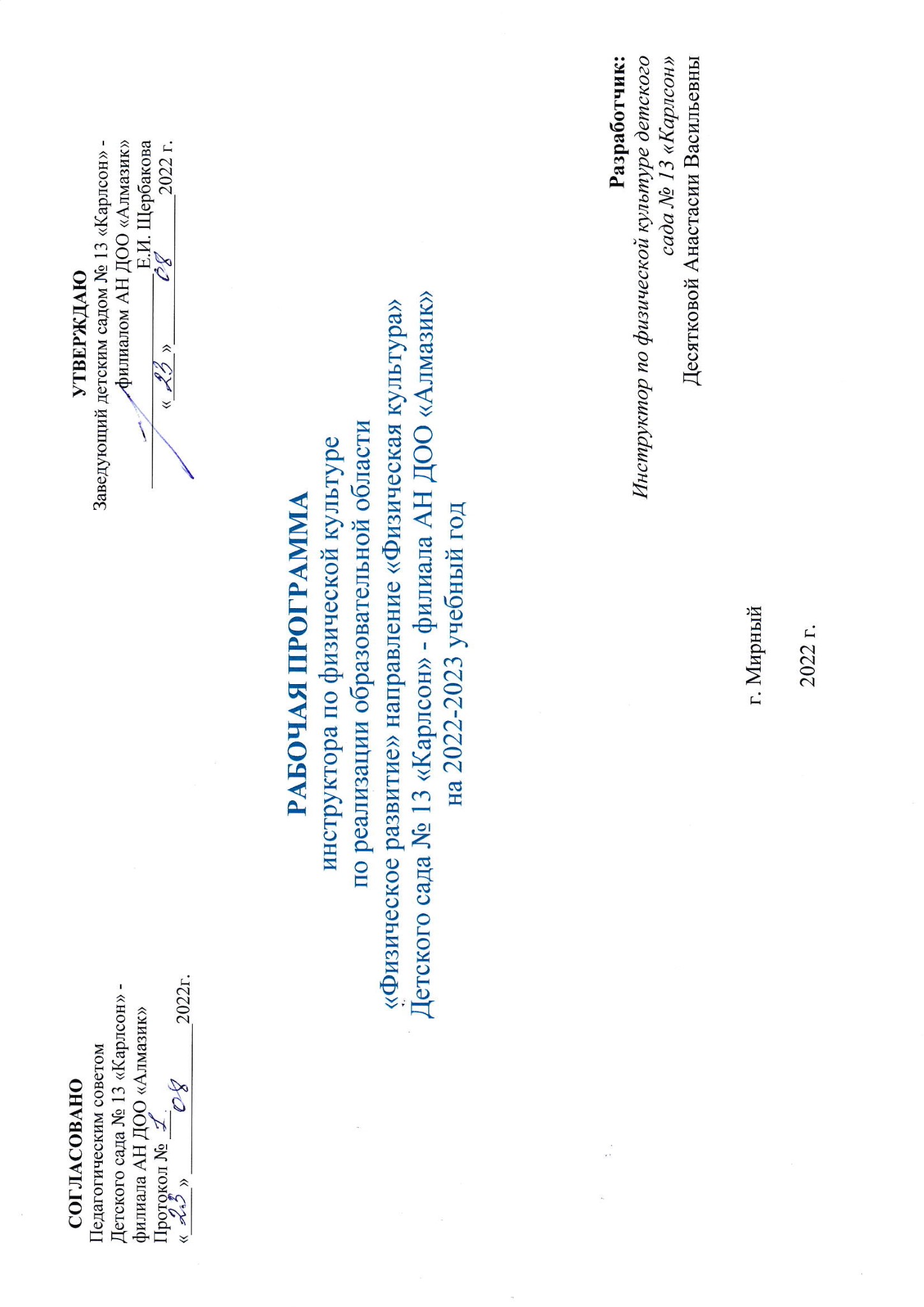 Целевой разделПояснительная записка	Рабочая программа инструктора по физической культуре по реализации образовательной области «Физическое развитие» направление «физическая культура» детского сада № 13 «Карлсон» - филиала АН ДОО «Алмазик» (далее РП) является внутренним нормативным документом детского сада.РП обеспечивает единство оздоровительных, воспитательных и обучающих целей и задач образования и воспитания детей дошкольного возраста, в процессе реализации которых формируются социально-нормативные способности и качества для успешного обучения в школе.РП предполагает построение образовательного процесса по обучению и воспитанию на адекватных возрасту формах работы с детьми и строится с учетом принципа интеграции, что позволяет гармонизировать образовательный процесс и гибко его планировать (сужать и расширять), в соответствии с возрастными возможностями и особенностями воспитанников. РП инструктора по физической культуре (далее РП) детского сада № 13 «Карлсон» - филиалом АН ДОО «Алмазик» (далее детский сад) разработана в соответствии:Федеральным законом от 29 декабря . № 273-ФЗ «Об образовании в Российской Федерации»; Федерального государственного образовательного стандарта дошкольного образования (Приказ № 1155 от 17 октября 2013 года); Письмом Министерства образования и науки России от 28 февраля 2014 г. № 08-249 "Комментарии к ФГОС дошкольного образования"Порядка организации и осуществления образовательной деятельности по основным общеобразовательным программам дошкольного образования (Приказ Минобрнауки России от 31.07. 2020 г. № 373);В соответствии с действующими санитарными требованиями, правилами и нормативами;ООП детского сада № 13 «Карлсон»Положение о рабочих программах специалистов детского сада № 13 «Карлсон» - филиала АН ДОО «Алмазик»РП направлена на:реализацию принципа доступности, учитывая возрастные особенности воспитанников;соблюдение дидактических правил «от известного к неизвестному» и «от простого к сложному», реализуя принцип систематичности и последовательности;усиление оздоровительного эффекта, достигаемого в ходе активного использования дошкольниками освоенных знаний, способов и физических упражнений в физкультурно-оздоровительных мероприятиях, режиме дня, самостоятельных занятиях физическими упражнениями.Обязательная часть РП разработана на основе учебно-методического комплекта «Физическая культура в детском саду»           Пензулаевой Л.И. к программе «От рождения до школы». Часть, формируемая участниками образовательных отношений, реализуется через ознакомление с традиционными якутскими праздниками и народными подвижными играми с детьми старшей и подготовительной к школе групп. Учебный год длится с 1 сентября по 31 мая. Занятия проводятся согласно учебного плана и в соответствии с расписанием занятий, утвержденным заведующим детским садом.  С 1 сентября по 31 мая количество часов, отведенных на физкультурные занятия, составляет 72 часа для каждой возрастной группы + игровое/на воздухе (36 ч.). Игровые занятия и занятия на свежем воздухе проводятся согласно расписанию занятий воспитателями возрастных групп. С 1 июня по 31 августа -  летний оздоровительный период.  Количество занятий с 1 июня по 31 августа составляет 36 ч. Во время ЛОП занятия, праздники и развлечения проводятся воспитателями согласно плана инструктора по физической культуре по закреплению пройденного материала в игровой форме. Инструктор по ФК реализует РП в течении учебного года с воспитанниками детского сада с 3 до 8 лет, с воспитанниками от 1-3 лет занятия проводят воспитатели возрастных групп в групповых помещениях. Учебный планЦель и задачи реализации РППринципы и подходы в организации образовательного процесса  	РП сформирована в соответствии с принципами и подходами, определенными ФГОС ДО как для обязательной части, так и для части, формируемой участниками образовательных отношенийПринцип оздоровительной направленности, согласно которому инструктор по физической культуре несет ответственность за жизнь и здоровье своих воспитанников, должен обеспечить рациональный общий и двигательный режим, создать оптимальные условия для двигательной активности детей.Принцип разностороннего и гармоничного развития личности, который выражается в комплексном решении задач физического и умственного, социально – нравственного и художественно – эстетического воспитания, единства своей реализации с принципом взаимосвязи физической культуры с жизнью.Принцип гуманизации и демократизации, который позволяет выстроить всю систему физического воспитания детей в детском саду и физкультурно – оздоровительной работы с детьми на основе личностного подхода, предоставление выбора форм, средств и методов физического развития и видов спорта, принципа комфортности в процессе организации развивающего общения педагога с детьми и детей между собой.Принцип индивидуализации позволяет создавать гибкий режим дня и охранительный режим в процессе проведения занятий по физическому развитию учитывая индивидуальные способности каждого ребенка, подбирая для каждого оптимальную физическую нагрузку и моторную плотность, индивидуальный темп двигательной активности в процессе двигательной активности, реализуя принцип возрастной адекватности физических упражнений.Принципы постепенности наращивания развивающих, тренирующих воздействий, цикличности построения физкультурных занятий, непрерывности и систематичности чередовании я нагрузок и отдыха, лежащие в основе методики построения физкультурных занятий.Принцип единства с семьей, предполагающий единство требований детского сада и семьи в вопросах воспитания, оздоровления, распорядка дня, двигательной активности, гигиенических процедур, культурно – гигиенических навыков, развития двигательных навыков. Поэтому очень важным становится оказание необходимой помощи родителям воспитанников, привлечение их к участию в совместных физкультурных мероприятиях – физкультурных досугах и праздниках, походах.Принцип доступности, учитывая возрастные особенности воспитанников. Принцип соблюдения дидактических правил «от известного к неизвестному» и «от простого к сложному», реализуя принцип систематичности и последовательности.Значимые для разработки и реализации РП характеристики детей   Планируемые результаты освоения РПМониторинг индивидуального развития воспитанниковМониторинг индивидуального развития детей проводится по направлениям:Мониторинг индивидуального развития воспитанников по освоению ООП проводится 2 раза в год (в начале и в конце учебного года). В первом случае помогает выявить первоначальные знания, умения, навыки воспитанников по образовательной области «физическое развитие», а во втором наличие динамики развития сформированных способностей воспитанников.Мониторинг развития физических качеств по освоению РП включает в себя:2.1.  Оценка физической подготовленности в соответствии с нормативами физкультурного комплекса «КЭНЧЭЭРИ».2.2.  Оценка темпа прироста индивидуального развития физических качеств (сила, выносливость, быстрота, координация, гибкость) по методике В.И. Усакова. (Приложение к РП №14)1. Критерии мониторинга возможных достижений детей в процессе освоения ООП 2. Мониторинг развития физических качеств по освоению РПОценка темпа прироста индивидуального развития физических качеств (сила, выносливость, быстрота, ловкость координация, гибкость) по методике В.И. Усакова, где W – прирост показателей темпов в %, V1 – исходный уровень, V2 – конечный уровень.                 W = 100(V2 – V1)       до 8% прироста считается неудовлетворительным; 8-10 % – удовлетворительным; 10-15 % – хорошо; свыше 15 % – отлично.
          1/2(V1 + V2)                          Таблица оценок физической подготовленности детей 3-8 лет в Д/С МальчикиТаблица оценок физической подготовленности детей 3-8 лет в Д/С ДевочкиИтоговая оценка Содержательный раздел2.1 Образовательная деятельность в соответствии с направлениями физического развития ребенкаСоциально-коммуникативное развитие:развивать игровой опыт совместной игры взрослого с ребенком и со сверстниками, побуждать к самостоятельному игровому творчеству в подвижных играх;развивать коммуникативные способности при общении со сверстниками и взрослыми: умение понятно объяснить правила игры, помочь товарищу в затруднительной ситуации при выполнении задания, разрешить конфликт через общение. познавательное развитие:обогащать знания о двигательном режиме, видах спорта; развивать интерес к изучению себя и своих физических возможностей: осанка, стопа, рост, движение; формировать представления о здоровье, его ценности, полезных привычках, укрепляющих здоровье, о мерах профилактики и охраны здоровья. речевое развитие: обогащать активный словарь на занятиях по физкультуре (команды, построения, виды движений и упражнений); развивать звуковую и интонационную культуру речи в подвижных и малоподвижных играх;развивать умения четко и лаконично давать ответ на поставленный вопрос.художественно-эстетическое развитие:обогащать музыкальный репертуар с детскими песнями и мелодиями; развивать музыкально-ритмические способности детей, обучение выполнять упражнения в соответствии с характером и темпом музыкального сопровождения.физическое развитие: сформировать у воспитанников потребности в двигательной активности и физическом совершенствовании; создавать условия для накопления и обогащения двигательного опыта детей (овладение основными движениями); развивать физические качества (скоростные, силовые, гибкость, выносливость и координацию);воспитывать морально-волевые качества: выдержку, настойчивость в достижении положительных результатов, организованность, самостоятельность.Планирование с определением основных видов деятельности воспитанников.Планирование образовательной деятельности по физическому развитию осуществляется согласно разработанного перспективного, комплексно – тематического плана:Перспективное планирование занятий по образовательной области «Физическое развитие» направление «Физическая культура». Группа младшего возраста. (Приложение к РП №1)Перспективное планирование занятий по образовательной области «Физическое развитие» направление «Физическая культура». Группа среднего возраста. (Приложение к РП №2)Перспективное планирование занятий по образовательной области «Физическое развитие» направление «Физическая культура». Группа старшего возраста. (Приложение к РП №3)Перспективное планирование занятий по образовательной области «Физическое развитие» направление «Физическая культура» Подготовительная к школе группа. (Приложение к РП №4)Комплексно-тематическое планирование образовательной области «Физическое развитие»  направление «Физическая культура». Группа младшего возраста. (Приложение к РП №5)Комплексно-тематическое планирование образовательной области «Физическое развитие»  направление «Физическая культура»Группа среднего возраста. (Приложение  к РП №6)Комплексно-тематическое планирование образовательной области «Физическое развитие»  направление «Физическая культура». Группа старшего возраста. (Приложение к РП №7)Комплексно-тематическое планирование образовательной области «Физическое развитие»  направление «Физическая культура».Группа подготовительного к школе возраста. (Приложение к РП №8)Вариативные формы и способы, методы и средства реализации РП с учетом возрастных и индивидуальных особенностей воспитанников.Полноценное решение задач физического воспитания детей достигается только при комплексном применении всех средств и методов, а также - форм организации физкультурно-оздоровительной работы с детьми. ФОРМЫ РАБОТЫ ПО ФИЗИЧЕСКОМУ РАЗВИТИЮ И ВОСПИТАНИЮ В ДЕТСКОМ САДУ И ИХ МЕСТО В РЕЖИМЕ ДНЯФизкультурно – досуговые мероприятия направлены на формирование у детей выносливости, смекалки, ловкости, умения жить в коллективе, усиление интереса к физическим упражнениям, двигательной активности, приобщают к спорту и здоровому образу жизни. Физкультурные досуги и праздники проводятся в форме веселых игр, забав, развлечений. Упражнения, выполняемые с эмоциональным подъемом, оказывают благоприятное воздействие на организм ребенка. На физкультурных досугах и праздниках не только закрепляются двигательные умения и навыки детей, развиваются двигательные качества (быстрота, ловкость, ориентировка в пространстве и др.), но и способствуют воспитанию чувства коллективизма, товарищества, дружбы, взаимопомощи, развивают выдержку и внимание, целеустремленность, смелость, упорство, дисциплинированность и организованность. (Приложение к РП №9)	При проведении физкультурных занятий используются различные способы организации детей.Наряду с методами значительное внимание отводится средствам физического воспитания. К средствам физического развития и оздоровления детей относятся:Таким образом, рациональное проведение занятий по физической культуре, утренней гимнастики, подвижных игр и физических упражнений во время прогулок, физкультминуток на занятиях с умственной нагрузкой, времени для самостоятельной двигательной активности воспитанников и активного двигательного отдыха создает определенный двигательный режим, необходимый для полноценного физического развития и укрепления здоровья детей. Особенности взаимодействия с семьями воспитанников.Цель работы инструктора по физической культуре с родителями воспитанников — консультативная помощь в физическом воспитании и развитии ребенка в семье. Сделать родителей активными участниками образовательного процесса, оказав им помощь в реализации ответственности за воспитание и обучение детей.Формы сотрудничества с родителямиРазработан план взаимодействия с родителями. (Приложение к РП №11)Особенности взаимодействия инструктора по физической культуре со специалистами детского садаЭффективность физкультурно-оздоровительной работы в детском саду напрямую зависит от взаимодействия и взаимопонимания, как отдельных педагогов, так и всего педагогического коллектива. Только совместными усилиями можно решить поставленные задачи, а значит, рассчитывать на положительные результаты своей деятельности.Разработан план взаимодействия с воспитателями. (Приложение к РП №12)Особенности организации образовательного процесса части, формируемой участниками образовательных отношений        Работа строится по принципу интеграции. Инструктор по физической культуре разучивает с детьми спортивные и подвижные игры, популярные у народов Республики Саха, педагоги совместно с детьми изготавливает атрибуты к ним, проводят беседы о спортсменах Якутии, прославивших нашу республику на высоких спортивных олимпиадах, о спортсменах России. В образовательной области по художественному творчеству дети рисуют, лепят на спортивную тематику. В самостоятельной деятельности дети рассматривают альбомы, фотографии. На музыкальных занятиях и семейных праздниках дети знакомятся с народными играми и традициями.  (Приложение № 13 календарное планирование спортивных и подвижных игр).Организационный раздел РП3.1  Материально -  техническое   обеспечениеМатериально-техническое обеспечение РП соответствует санитарно - эпидемиологическим правилам и нормативам. Оснащенность помещений развивающей предметно-пространственной среды используется в соответствии с правилами пожарной безопасности и с учетом возрастных и индивидуальных особенностей развития детей.3.2 Обеспеченность методическими материалами 3.3 Режим дня, учебный план, расписание занятийПри организации режима учитываются сезонные особенности. Поэтому в детском саду имеется 2 сезонных режима с постепенным переходом от одного к другому. Режим работы детского сада с 7.30 до 18.30. Режим пребывания детей в холодный период года (Приложение к ООП № 4)Режим пребывания детей в тёплый период года (Приложение к ООП № 4)Расписание занятий (Приложение к РП № 10)Оздоровительный режим. (Приложение к ООП №8)График подвижных игр в холодное время года  (Приложение№1)Поэтому, кроме рационального режима занятий, отдыха, питания и сна, мы составили модель двигательного режима, которая включает в себя всю динамическую деятельность детей как организованную, так и самостоятельную. Двигательный режим.  (Приложение к ООП №6)3.4 Особенности традиционных событий праздников, мероприятийТрадиционно в детском саду проводятся спортивные праздники и мероприятия:- «Сильные, смелые, ловкие, умелые» (23 февраля);- «Наши мамы лучше всех» (8 марта);- «Папа, мама, я – спортивная семья» (день защиты детей);- «Полоса препятствий» (9 мая);- «Якутский праздник  ЫСЫАХ».3.5 Особенности организации РППСПравильная организация предметно-пространственной развивающей среды это есть большой процент успешности    развития ребенка. Через разные формы деятельности в ней происходит познание окружающего мира, развивается интеллект ребенка, обогащается и развивается эмоционально-образная сфера, память, активизируются мыслительные процессы, закладываются важные основы и стимулы для будущей жизни. Предметно-пространственная среда — это открытая система, меняющаяся в процессе роста детей. Она является развивающей, если помогает ребенку осваивать задачи своего возраста.Детский сад оснащен оборудованием для детской деятельности в помещении и на участке. В группах имеется игровой материал соответствующий возрасту детей,   технологические карты,  которые меняются раз в месяц. Созданы все условия для совместной и индивидуальной двигательной активности детей. Расположение и оборудование спортивных уголков в групповых помещениях соответствует требованиям техники безопасности, санитарно-гигиеническим нормам. Материалы и оборудование находятся в свободном доступе для самостоятельной активной деятельности детей.    Список используемой методической литературы:1. Федеральным законом от 29 декабря . № 273-ФЗ «Об образовании в Российской Федерации»; 2. Федерального государственного образовательного стандарта дошкольного образования (Приказ № 1155 от 17 октября 2013 года)3. СанПиН 2.4.3648-20 «Санитарно-эпидемиологические требования к устройству, содержанию и организации режима работы дошкольныхобразовательных организаций»4. Примерная общеобразовательная программа дошкольного воспитания «От рождения до школы», под. ред. Н.Е.Вераксы, Т.С.Комаровой, М.А.Васильевой. 5. Примерная общеобразовательная программа дошкольного образования «Мозаика» под редакцией В.Ю. Белькович, Н.В. Гребенкиной, И.А. КильдышевойПерспективное планированиезанятий по образовательной области «Физическое развитие»направление «Физическая культура»группа младшего возраста «Улыбка» (вторник, четверг)на 2022-2023 учебный год.СЕНТЯБРЬИспользуемая литература: Пензулаева Л. И. Физическая культура в детском саду: Младшая группа. – М.: МОЗАИКА-СИНТЕЗ, 2016. – 80 с.Выполнила: Десяткова А.В., инструктор по ФКПерспективное планированиезанятий по образовательной области «Физическое развитие»направление «Физическая культура»группа среднего возраста «Дюймовочка» (вторник, четверг)на 2022-2023 учебный год.СЕНТЯБРЬИспользуемая литература: Пензулаева Л. И. Физическая культура в детском саду: Средняя группа. – М.: МОЗАИКА-СИНТЕЗ, 2017. – 112 с.Выполнила: Десяткова А.В., инструктор по ФКПерспективное планированиезанятий по образовательной области «Физическое развитие»направление «Физическая культура»группа среднего возраста «Пчёлка» (понедельник, среда)на 2022-2023 учебный год.СЕНТЯБРЬИспользуемая литература: Пензулаева Л. И. Физическая культура в детском саду: Средняя группа. – М.: МОЗАИКА-СИНТЕЗ, 2017. – 112 с.Выполнила: Десяткова А.В., инструктор по ФКПерспективное планированиезанятий по образовательной области «Физическое развитие» направление «Физическая культура»группа старшего возраста «Солнышко» (вторник, четверг)на 2022-2023 учебный год.	СЕНТЯБРЬЛитература: Пензулаева Л. И.  Физическая культура в детском саду: Старшая группа. – М.: МОЗАИКА-СИНТЕЗ, 2017. - 128 с. Выполнила: Десяткова А.В., инструктор ФКПерспективное планированиезанятий по образовательной области «Физическое развитие» направление «Физическая культура»группа старшего возраста «Брусничка» (понедельник, пятница)на 2022-2023 учебный год.	СЕНТЯБРЬЛитература: Пензулаева Л. И.  Физическая культура в детском саду: Старшая группа. – М.: МОЗАИКА-СИНТЕЗ, 2017. - 128 с. Выполнила: Десяткова А.В., инструктор ФКПриложение № 4к рабочей программе по реализации ОО «Физическое развитие» направление «Физическая культура»Перспективное планированиезанятий по образовательной области«Физическое развитие»направление «Физическая культура»группа подготовительного возраста «Колокольчик» (понедельник, среда)на 2022-2023 учебный год.СЕНТЯБРЬИспользуемая литература: Пензулаева Л. И. Физическая культура в детском саду: Подготовительная группа. – М.: МОЗАИКА-СИНТЕЗ, 2017. – 112 с.Выполнила: Десяткова А.В., инструктор по ФК    Приложение к ООП №7 План – график                     физкультурно-оздоровительных мероприятий /на 2022-2023 год/.План взаимодействие с родителями. (Приложение 11)Младшая группа.Сентябрь- Консультация «Физическое развитие детей младшего дошкольного возраста»Октябрь – Консультация «Не мешайте детям лазать и ползать!»Ноябрь – Консультация «Как избежать простуды и инфекций»Декабрь – Памятка «Дыхательные игры – упражнения»Январь – Консультация «Правильная осанка ребёнка»Февраль – Памятка «Сколиоз - меры его профилактики»Март –  Консультация «Живые витамины»Апрель – Консультация «Физическая культура вашего малыша»Май – Консультация «Правильная одежда и обувь для дошкольника».Средняя группа.Сентябрь – Памятка «Значение спортивной формы на занятиях по физической культуре»Октябрь - Консультация «Игры и упражнения для профилактики нарушения осанки»Ноябрь - Консультация «Лишние килограммы у детей»Декабрь - Консультация «Давайте играть, чтобы не болеть»Январь – Консультация «Здоровье детей в зимний период»Февраль – Консультация «Повышение интереса вашего ребёнка к физической культуре и спорту»Март – Консультация «Эффективные средства и методы закаливания детей»Апрель – Консультация «В поход всей семьёй»Май – МК по изготовлению нестандартного физкультурного оборудования.Старшая группаСентябрь - Памятка «Значение спортивной формы на занятиях по физической культуре»Октябрь – Консультация «Профилактика плоскостопия»Ноябрь – Консультация «Лишние килограммы у детей»Декабрь – Консультация «Зимние игры и забавы для физического развития ребёнка. Меры предосторожности зимой»Январь – Памятка по оздоровлению детейФевраль - Консультация «Повышение интереса вашего ребёнка к физической культуре и спорту»Март - Консультация «Эффективные средства и методы закаливания детей»Апрель - Консультация «В поход всей семьёй»Май - МК по изготовлению нестандартного физкультурного оборудования.Подготовительная группаСентябрь - Памятка «Значение спортивной формы на занятиях по физической культуре»Октябрь – Консультация «Двигательные навыками и умениями детей 6-7 лет»Ноябрь - Консультация «Лишние килограммы у детей»Декабрь - Консультация «Зимние игры и забавы для физического развития ребёнка. Меры предосторожности зимой»Январь – Консультация «Семья в формировании физической культуры у детей»Февраль - Консультация «Повышение интереса вашего ребёнка к физической культуре и спорту»Март - Консультация «Эффективные средства и методы закаливания детей»Апрель - Консультация «В поход всей семьёй»Май - МК по изготовлению нестандартного физкультурного оборудования.Оценка физической подготовленности детей Приложение №14Оценка двигательной активности детей на занятии проводится путём вычислений:Общей плотности =*100Моторная плотность =*100Интенсивности двигательной активности =*100В.И. Усаковым для оценки темпа прироста физических качеств детей дошкольного возраста была предложена шкала оценки, где темпы прироста рекомендуется определять по формуле: W=   где W – прирост показателей темпов в %, V1-исходный показатель (мониторинг сентябрь), V2-конечный показаатель (мониторинг май)МОНИТОРИНГ (младшая группа) 2022-2023 уч.год.МОНИТОРИНГ  (средняя группа) 2022-2023 уч.год.МОНИТОРИНГ  (старшая группа) 2022-2023 уч.год.	МОНИТОРИНГ  (подготовительная к школе группа) 2022-2023 уч.год.Возрастная группаПродолжительность занятия по физической культуревводная частьОсновная часть (обще развивающие упражнения, основные виды движений, подвижная игра)Заключительная часть (игра малой подвижности)Количество занятийКоличество занятийКоличество занятийВозрастная группаПродолжительность занятия по физической культуревводная частьОсновная часть (обще развивающие упражнения, основные виды движений, подвижная игра)Заключительная часть (игра малой подвижности)В неделюВ неделюВ учебный годМладшая (3-4 года)15 минут2 минуты11 минут2 минуты2 учебныхинструктор по ФК1игровоевоспитатель 144 ч.72 ч. инструктор / 36 ч. воспитательСредняя (4-5 лет)20 минут3 минуты15 минут2 минуты21игровоевоспитатель144 ч.72 ч. инструктор / 36 воспитательСтаршая (5-6 лет)25 минут4 минуты18 минут3 минуты21игровоевоспитатель144 ч.72 ч. инструктор / 36 ч. воспитательПодготовительная к школе группа (6-8 лет)30 минут5 минуты21 минута4 минуты21игровоевоспитатель144 ч.72 ч. инструктор / 36 ч. воспитатель3 – е занятие: игровое – вводная часть (игровые задания);основная – игровые упражнения, подвижная игра;заключительная – игра малой подвижности.Продолжительность занятий и частей структуры идентична занятиям, проводимым в физкультурном зале.3 – е занятие: игровое – вводная часть (игровые задания);основная – игровые упражнения, подвижная игра;заключительная – игра малой подвижности.Продолжительность занятий и частей структуры идентична занятиям, проводимым в физкультурном зале.3 – е занятие: игровое – вводная часть (игровые задания);основная – игровые упражнения, подвижная игра;заключительная – игра малой подвижности.Продолжительность занятий и частей структуры идентична занятиям, проводимым в физкультурном зале.3 – е занятие: игровое – вводная часть (игровые задания);основная – игровые упражнения, подвижная игра;заключительная – игра малой подвижности.Продолжительность занятий и частей структуры идентична занятиям, проводимым в физкультурном зале.3 – е занятие: игровое – вводная часть (игровые задания);основная – игровые упражнения, подвижная игра;заключительная – игра малой подвижности.Продолжительность занятий и частей структуры идентична занятиям, проводимым в физкультурном зале.3 – е занятие: игровое – вводная часть (игровые задания);основная – игровые упражнения, подвижная игра;заключительная – игра малой подвижности.Продолжительность занятий и частей структуры идентична занятиям, проводимым в физкультурном зале.3 – е занятие: игровое – вводная часть (игровые задания);основная – игровые упражнения, подвижная игра;заключительная – игра малой подвижности.Продолжительность занятий и частей структуры идентична занятиям, проводимым в физкультурном зале.ЦелиЦелиОбязательная частьЧасть, формируемая участниками ООПриобщение к физической культуре детей дошкольного возраста, формирование культуры здоровья, первичных представлений о здоровье и здоровом образе жизни человека в соответствии с целостным подходом к здоровью человека как единству его физического, психологического и социального благополучия. Приобщение дошкольников к культурному наследию якутского народа через спортивные, подвижные игры и досугов, и развлеченийРеализация данной цели связана с решением следующих задач: Реализация данной цели связана с решением следующих задач: Создать условия для охраны и укрепления физического и психического здоровья детей, их эмоционального благополучияРазвить физические качества - скоростные, силовые, гибкость, выносливость, координациюНакапливать и обогащать двигательный опыт детей – овладеть основными двигательными движениями (бег, ходьба, прыжки, метание, лазанье)Формировать потребность в двигательной активности и физическом совершенствованииРазвивать инициативу, самостоятельность и творчество в двигательной активности, способности к самоконтролю, самооценки при выполнении движений.Физическое и оздоровительное направление воспитания обеспечить построение образовательного процесса физического воспитания детей (совместной и самостоятельной деятельности) на основе здоровье формирующих и здоровье сберегающих технологий, и условий для гармоничного физического и эстетического развития ребенка;закаливание, повышение сопротивляемости к воздействию условий внешней среды; укреплять опорно-двигательный аппарат; развивать двигательные способности, обучать двигательным навыкам и умениям;Обучить технике игр, которые развивают силу, быстроту, ловкость, выносливость.Приобщить к физической культуре народа Саха через нетрадиционные народные игры.Ознакомить дошкольников с историей игр.Формировать интерес у детей к физическим упражнениям.Воспитывать выдержку, организованность, самостоятельность, творчество, фантазию.Обеспечить эмоционально-психологическое благополучие, охрану и укрепление здоровья.Физическое и оздоровительное направление воспитаниязнакомить с  подвижными и  спортивными играми, в том числе с традиционными народными играми, дворовыми играми на территории детского сада;воспитывать интерес к подвижным играм народов Республики СахаМладший возрастс 3 до 4 летСредний возрастс 4 до 5 летСтарший возрастс 5 до 6 летПодготовительная к школе группас 6 до 8летОбязательная часть РПОбязательная часть РПОбязательная часть РПОбязательная часть РПОбязательная часть РПФИЗИЧЕСКОЕ1.  Развитие согласованных совместных действий в подвижных играх, при выполненииупражнений и двигательных заданий.2.  Ребенок испытывает острую потребность в движении, отличается высокой возбудимостью. В случае ограничения активной двигательной деятельности быстро перевозбуждается, становится непослушным, капризным. 3. Дети очень любят ходить и бегать за воспитателем, но их бег их еще неравномерен, движения рук не энергичны. 4. Ориентируются на образец.Большинство детей не в полной мере согласуют движений рук и ногв процессе ходьбы и бега,  часто опускают голову и плечи, себе под ноги, походка остается еще тяжелой. В то же время ходьбастановится более уверенной:уменьшаются раскачивания и повороты плеч всторону шага, свободнее становятся движения рук.1. Беговой шаг остается еще недостаточно равномерным, скоростьневысока, отталкивание не сильное, полет короткий. Дальность прыжка ещеограничена слабостью мышц, связок, суставов ног, недостаточным умениемконцентрировать свои усилия.2. У детей возникает большая потребность в двигательных импровизациях подмузыку. Растущее двигательное воображение детей является одним изважных стимулов увеличения двигательной активности за счет хорошоосвоенных способов действий с использованием разных пособий (подмузыкальное сопровождение).3. Двигательная сфера ребенка характеризуется позитивными изменениями мелкой и крупной моторики.4.   Способен участвовать в совместных играх и физических упражнениях, выполняет правила в подвижных играх, реагирует на сигналы команды.1.Определяет состояние своего здоровья(здоров или болен), а также состояние здоровья окружающих, называет и показывает, что именно болит (какая часть тела, орган). 2. Ребенок способен к освоению сложных движений.3. Дети берутся завыполнение любой двигательной задачи, но часто не соразмеряют свои силы, не учитывают реальные возможности. 4. Для большинства детей характерно недостаточно четкое и правильное выполнение двигательныхзаданий, что обусловлено неустойчивостью волевых усилий по преодолениютрудностей.5. Проявляет интерес к различным видам спорта; сочувствует спортивным поражениям и радуется победам.6. Способен выполнять спортивные упражнения и участвовать в спортивных играх, действует активно и быстро в соревнованиях со сверстниками, замечает успехи и ошибки в технике выполнения упражнений.1. Подвижен, вынослив, владеет основными движениями, развита крупная и мелкая моторика.2. Ребенок уверенно владеет культурой самообслуживания и культурой здоровья.3. Расширяются представления осамом себе, своих физических возможностях, физическом облике. 4. Совершенствуютсяходьба, бег, шаги становятся равномерными, увеличивается их длина, появляется гармония в движениях рук и ног.5.  Способен поставить двигательную задачу, выбирать способы ее решения, соотнести последовательность, направление, характер действий с образцом.6. Хорошо координирует свои движения, технику выполнения новых движений осваивает быстро и проявляет творчество при их выполнении.7. Оценивает технику выполнения основных движений вместе со взрослыми и сверстниками, может анализировать выполнение правил в подвижных играх и изменять их сторону совершенствования.8. Сопереживает спортивным успехам и поражениям, проявляет положительные нравственные и морально - волевые качества в совместной двигательной деятельности.Часть, формируемая участниками ОО Часть, формируемая участниками ОО Часть, формируемая участниками ОО Часть, формируемая участниками ОО Часть, формируемая участниками ОО Часть, формируемая участниками ОО Проявляет интерес к различным национальным играм и видам спорта.Расширяет представление о культуре народов Республики Саха.Имеет  представление о традициях, образе жизни, быта народов  Республики СахаПроявляет интерес и отдает предпочтение  национальным играм.Имеет  представление о традициях, образе жизни, быта народов  Республики СахаПроявляет интерес и отдает предпочтение  национальным играм.Игровая деятельностьОбязательная частьОбязательная частьОбязательная частьОбязательная частьОбязательная частьОбязательная частьИгровая деятельностьВзаимодействует в сюжетах с двумя действующими лицами, игрушками, исполняет роль за себя и за игрушку.Вступает в ролевой диалог с воспитателем.Самостоятельно выбирает игрушки и предметы заместители в зависимости от игрового замыслаВзаимодействует в сюжетах с двумя действующими лицами, игрушками, исполняет роль за себя и за игрушку.Вступает в ролевой диалог с воспитателем.Самостоятельно выбирает игрушки и предметы заместители в зависимости от игрового замыслаПри поддержке воспитателя строит сюжет с 3 и более персонажами, объединяет разнообразные по тематике события.Берет на себя роль, развертывает сюжет совместной игры.Ориентируется на правила игры, согласует со сверстниками роли, обсуждает развитие сюжета.Проявляется интерес к сверстнику как партнеру по игре.Увеличивается интерес к сверстнику как партнеру по игре.Самостоятельно принимает игровые роли, использует диалог как способ реализации роли.Самостоятельно усложняет игровые замыслы в течение длительных игровых объединений, объединяет несколько игровых действий в одну сюжетную линию.Выбирает в игре положительного героя (отражаются реальные социальные роли)Регулирует игровые отношения, аргументируя свою позицию, стремиться договориться о распределении ролей.Контролирует соблюдение правил. Самостоятельно придумывает новые и оригинальные сюжеты игр, творчески интерпретирует прошлый опыт игровой деятельности. Самостоятельно создает и использует игрушки – заместители.Регулирует игровые отношения, аргументируя свою позицию, стремиться договориться о распределении ролей.Контролирует соблюдение правил. Самостоятельно придумывает новые и оригинальные сюжеты игр, творчески интерпретирует прошлый опыт игровой деятельности. Самостоятельно создает и использует игрушки – заместители.Коррекционная работа РПКоррекционная работа РПКоррекционная работа РПКоррекционная работа РПКоррекционная работа РПКоррекционная работа РПКоррекционная работа РПОсобые образовательные потребностиОсобые образовательные потребностиПсихолого - педагогическая характеристика детей с особыми возможностями здоровьяПсихолого - педагогическая характеристика детей с особыми возможностями здоровьяПсихолого - педагогическая характеристика детей с особыми возможностями здоровьяПсихолого - педагогическая характеристика детей с особыми возможностями здоровьяДети с нарушением зрения (легкая степень)Дети с нарушением зрения (легкая степень)Запаздывает формирование целенаправленных предметно-игровых действий, появляются навязчивые стереотипные движения: раскачивание головы, туловища, размахивание руками. Наступление быстрого утомления из-за снижения работоспособности глаз. Особенностями психического развития слабовидящих детей является слабость абстрактно-логического мышления, ограниченность знаний и представлений об окружающем с преобладанием общих, неконкретных знаний. Характерен малый объем чувственного опыта, формальный словарный запас и недостаточно точная предметная соотнесенность слов. Недостаточное развитие двигательных навыков и умений, пространственной ориентировки, что определяет малую моторную активность ребенка, общую его медлительность.Запаздывает формирование целенаправленных предметно-игровых действий, появляются навязчивые стереотипные движения: раскачивание головы, туловища, размахивание руками. Наступление быстрого утомления из-за снижения работоспособности глаз. Особенностями психического развития слабовидящих детей является слабость абстрактно-логического мышления, ограниченность знаний и представлений об окружающем с преобладанием общих, неконкретных знаний. Характерен малый объем чувственного опыта, формальный словарный запас и недостаточно точная предметная соотнесенность слов. Недостаточное развитие двигательных навыков и умений, пространственной ориентировки, что определяет малую моторную активность ребенка, общую его медлительность.Запаздывает формирование целенаправленных предметно-игровых действий, появляются навязчивые стереотипные движения: раскачивание головы, туловища, размахивание руками. Наступление быстрого утомления из-за снижения работоспособности глаз. Особенностями психического развития слабовидящих детей является слабость абстрактно-логического мышления, ограниченность знаний и представлений об окружающем с преобладанием общих, неконкретных знаний. Характерен малый объем чувственного опыта, формальный словарный запас и недостаточно точная предметная соотнесенность слов. Недостаточное развитие двигательных навыков и умений, пространственной ориентировки, что определяет малую моторную активность ребенка, общую его медлительность.Запаздывает формирование целенаправленных предметно-игровых действий, появляются навязчивые стереотипные движения: раскачивание головы, туловища, размахивание руками. Наступление быстрого утомления из-за снижения работоспособности глаз. Особенностями психического развития слабовидящих детей является слабость абстрактно-логического мышления, ограниченность знаний и представлений об окружающем с преобладанием общих, неконкретных знаний. Характерен малый объем чувственного опыта, формальный словарный запас и недостаточно точная предметная соотнесенность слов. Недостаточное развитие двигательных навыков и умений, пространственной ориентировки, что определяет малую моторную активность ребенка, общую его медлительность.Дети с нарушением слуха (легкая степеньДети с нарушением слуха (легкая степеньИспытывает трудности в восприятии и понимании речи окружающих. Может в минимальной степени накапливать словарный запас и овладевать устной речью.Испытывает трудности в восприятии и понимании речи окружающих. Может в минимальной степени накапливать словарный запас и овладевать устной речью.Испытывает трудности в восприятии и понимании речи окружающих. Может в минимальной степени накапливать словарный запас и овладевать устной речью.Испытывает трудности в восприятии и понимании речи окружающих. Может в минимальной степени накапливать словарный запас и овладевать устной речью.Дети с нарушением опорно - двигательного аппаратаДети с нарушением опорно - двигательного аппаратаХарактерны нарушение координации, темпа движения, ограничения их объема и силы, что приводит к невозможности или частичному нарушению осуществления движений. Могут наблюдаться нарушения мышечного тонуса, нарушения равновесия и координации движений, проявляющиеся в неустойчивости при сидении, стоянии и ходьбе; нарушения ощущения движений тела или его частей. Расстройства эмоционально-волевой сферы, нарушена память.)Характерны нарушение координации, темпа движения, ограничения их объема и силы, что приводит к невозможности или частичному нарушению осуществления движений. Могут наблюдаться нарушения мышечного тонуса, нарушения равновесия и координации движений, проявляющиеся в неустойчивости при сидении, стоянии и ходьбе; нарушения ощущения движений тела или его частей. Расстройства эмоционально-волевой сферы, нарушена память.)Характерны нарушение координации, темпа движения, ограничения их объема и силы, что приводит к невозможности или частичному нарушению осуществления движений. Могут наблюдаться нарушения мышечного тонуса, нарушения равновесия и координации движений, проявляющиеся в неустойчивости при сидении, стоянии и ходьбе; нарушения ощущения движений тела или его частей. Расстройства эмоционально-волевой сферы, нарушена память.)Характерны нарушение координации, темпа движения, ограничения их объема и силы, что приводит к невозможности или частичному нарушению осуществления движений. Могут наблюдаться нарушения мышечного тонуса, нарушения равновесия и координации движений, проявляющиеся в неустойчивости при сидении, стоянии и ходьбе; нарушения ощущения движений тела или его частей. Расстройства эмоционально-волевой сферы, нарушена память.)Занятия с ребенком-инвалидом из подготовительной к школе группы «Клубничка» проводятся согласно индивидуальной адаптированной программе с (НОДА)Двуязычные детиДвуязычные детиВ развитии двуязычного ребёнка оба языка могут начать развиваться позже, чем у одноязычного, каждый из языков поначалу может быть представлен меньшим словарным и грамматическим запасом, однако вместе они будут перекрывать речевой потенциал одноязычного ребёнка. Билингвизм (двуязычие) положительно сказывается на развитии памяти, лингвистических способностях, сообразительности, быстроте реакции, математических умениях и логике. Дети 3-4 лет различают, кто на каком языке говорит, способны на слух выделить особенности произношения говорящего, отличающие его речь.  4 - 5- летние билингвы (двуязычные) по опыту знают, на каком языке как следует организовать игру, интуитивно правильно выбирают, что в какой ситуации нужно сказать Дети старшего дошкольного возраста задают вопросы, свидетельствующие о развитии их металингвистических способностей: сравнивают языковые явления, выделяют общее и особенное, рассуждают о том, кто и где на каком языке говорит.В развитии двуязычного ребёнка оба языка могут начать развиваться позже, чем у одноязычного, каждый из языков поначалу может быть представлен меньшим словарным и грамматическим запасом, однако вместе они будут перекрывать речевой потенциал одноязычного ребёнка. Билингвизм (двуязычие) положительно сказывается на развитии памяти, лингвистических способностях, сообразительности, быстроте реакции, математических умениях и логике. Дети 3-4 лет различают, кто на каком языке говорит, способны на слух выделить особенности произношения говорящего, отличающие его речь.  4 - 5- летние билингвы (двуязычные) по опыту знают, на каком языке как следует организовать игру, интуитивно правильно выбирают, что в какой ситуации нужно сказать Дети старшего дошкольного возраста задают вопросы, свидетельствующие о развитии их металингвистических способностей: сравнивают языковые явления, выделяют общее и особенное, рассуждают о том, кто и где на каком языке говорит.В развитии двуязычного ребёнка оба языка могут начать развиваться позже, чем у одноязычного, каждый из языков поначалу может быть представлен меньшим словарным и грамматическим запасом, однако вместе они будут перекрывать речевой потенциал одноязычного ребёнка. Билингвизм (двуязычие) положительно сказывается на развитии памяти, лингвистических способностях, сообразительности, быстроте реакции, математических умениях и логике. Дети 3-4 лет различают, кто на каком языке говорит, способны на слух выделить особенности произношения говорящего, отличающие его речь.  4 - 5- летние билингвы (двуязычные) по опыту знают, на каком языке как следует организовать игру, интуитивно правильно выбирают, что в какой ситуации нужно сказать Дети старшего дошкольного возраста задают вопросы, свидетельствующие о развитии их металингвистических способностей: сравнивают языковые явления, выделяют общее и особенное, рассуждают о том, кто и где на каком языке говорит.В развитии двуязычного ребёнка оба языка могут начать развиваться позже, чем у одноязычного, каждый из языков поначалу может быть представлен меньшим словарным и грамматическим запасом, однако вместе они будут перекрывать речевой потенциал одноязычного ребёнка. Билингвизм (двуязычие) положительно сказывается на развитии памяти, лингвистических способностях, сообразительности, быстроте реакции, математических умениях и логике. Дети 3-4 лет различают, кто на каком языке говорит, способны на слух выделить особенности произношения говорящего, отличающие его речь.  4 - 5- летние билингвы (двуязычные) по опыту знают, на каком языке как следует организовать игру, интуитивно правильно выбирают, что в какой ситуации нужно сказать Дети старшего дошкольного возраста задают вопросы, свидетельствующие о развитии их металингвистических способностей: сравнивают языковые явления, выделяют общее и особенное, рассуждают о том, кто и где на каком языке говорит.На занятиях с детьми решаются задачи общего физического развития, укрепления здоровья, развития двигательных умений и навыков, что способствует формированию психомоторных функций. Путем специально подобранных подвижных игр и упражнений совершенствуется речевое развитие детей.ЧБД (часто болеющие дети)ЧБД (часто болеющие дети)Быстро утомляется, низкий уровень работоспособности, низкая концентрация внимания. Более длинный период адаптации к условиям детского сада. Наличие хронических заболеваний может привести к отставанию в физическом развитии, различным аллергическим реакциям.Быстро утомляется, низкий уровень работоспособности, низкая концентрация внимания. Более длинный период адаптации к условиям детского сада. Наличие хронических заболеваний может привести к отставанию в физическом развитии, различным аллергическим реакциям.Быстро утомляется, низкий уровень работоспособности, низкая концентрация внимания. Более длинный период адаптации к условиям детского сада. Наличие хронических заболеваний может привести к отставанию в физическом развитии, различным аллергическим реакциям.Быстро утомляется, низкий уровень работоспособности, низкая концентрация внимания. Более длинный период адаптации к условиям детского сада. Наличие хронических заболеваний может привести к отставанию в физическом развитии, различным аллергическим реакциям.Соблюдаются ограничения по физической нагрузке. Особое внимание оказывается закаливающим мероприятиям, организации дыхательной гимнастики.Младший дошкольный возрастСредний дошкольный возрастСтарший дошкольныйвозрастПодготовительная к школе группаОбязательная частьОбязательная частьОбязательная частьОбязательная частьФизическое развитиеФизическое развитиеФизическое развитиеФизическое развитиеСамостоятельно правильно умывается, моет руки, одевается и раздевается.  Соблюдает элементарные правила культуры поведения за столом (Использует по назначению столовые приборы, пользуется салфеткой, пережевывает пищу с закрытым ртом и т.д.)Самостоятельно обращается к взрослому за помощью при заболевании и травме. Понимает пользу утренней гимнастики, физических упражнений, выполняет их осознанно.Оказывает помощь младшим детям, в организации режимных моментах сверстникам. Понимает особенности своего организма и здоровья. Способен дать характеристику своему самочувствию.Самостоятельно применяет элементарные нормы и правила ЗОЖ, активно участвует в оздоровительных мероприятиях, помогает взрослы в их организации.Проявляет инициативу в оказании помощи сверстникам в соблюдении навыков гигиены и опрятности в повседневной жизни.Применяет нормы и правила здорового образа жизни в игровой деятельности и привлекает сверстников.Способен убедить собеседника в необходимости соблюдения элементарных правил ЗОЖ, используя форму речи – доказательства.Проявляет инициативу при подготовке и проведении оздоровительных, закаливающих и санитарно – гигиенических мероприятий на основе осознания их необходимости; приобретенный опыт переносит в самостоятельную деятельность.Самостоятельно сохраняет правильную осанку в различных положениях (сидя, стоя, в движении). Ходит и бегает свободно, не шаркая ногами, не опуская головы, сохраняя координацию рук и ног. Ловит мяч двумя руками одновременно, реагирует на сигнал. Строится в колонну, шеренгу, круг, находит свое место при построениях.Самостоятельно энергично отталкивает мяч при катании и бросании, отталкивается двумя ногами и правильно приземляется в прыжках с высоты на месте и с продвижением вперед, принимает правильное исходное положение при выполнении основных движений.Самостоятельно выполняет физические упражнения, позволяющие демонстрировать физические качества в соответствии с полом (быстроту, силу, ловкость, гибкость и красоту исполнения). Готовит физкультурный инвентарь к физическим упражнениям, убирает его на место.Выполняет знакомые упражнения по устной инструкции инструктора. Движения выполняет ритмично, соблюдает темп, хорошо ориентируется в пространстве, управляет движения осознанно, соблюдает требования техники основных движений. Выполняет правила игры.Проявляет изобретательность к некоторым двигательным действиям и подвижным играм.Инициирует в привлечении сверстников на участие в знакомых подвижных играх.Проявляет и инициативу и творчество в организации    знакомых подвижных игр.Проявляет инициативу в придумывании вариантов игр, комбинирует движения, проявляя творческие способности.Самостоятельно сохраняет правильную осанку в различных положениях (сидя, стоя, в движении). Ходит и бегает свободно, не шаркая ногами, не опуская головы, сохраняя координацию рук и ног. Ловит мяч двумя руками одновременно, реагирует на сигнал. Строится в колонну, шеренгу, круг, находит свое место при построениях.Самостоятельно энергично отталкивает мяч при катании и бросании, отталкивается двумя ногами и правильно приземляется в прыжках с высоты на месте и с продвижением вперед, принимает правильное исходное положение при выполнении основных движений.Самостоятельно выполняет физические упражнения, позволяющие демонстрировать физические качества в соответствии с полом (быстроту, силу, ловкость, гибкость и красоту исполнения). Готовит физкультурный инвентарь к физическим упражнениям, убирает его на место.Выполняет знакомые упражнения по устной инструкции воспитателя. Движения выполняет ритмично, соблюдает темп, хорошо ориентируется в пространстве, управляет движения осознанно, соблюдает требования техники основных движений. Выполняет правила игры.Проявляет изобретательность к некоторым двигательным н действиям и подвижным играм.Инициирует в привлечении сверстников на участие в знакомых подвижных играх.Проявляет и инициативу и творчество в организации    знакомых подвижных игр.Проявляет инициативу в придумывании вариантов игр, комбинирует движения, проявляя творческие способности.Часть, формируемая участниками ООПроявляет инициативу в выборе различных национальных подвижных игр.Выполняет знакомые подвижные игры  по устной инструкции инструктора.Проявляет инициативу и творчество в организации    знакомых национальных подвижных игр.Способность осваивать различные виды движений, ставить двигательную задачуСпособность осваивать различные виды движений, ставить двигательную задачуСпособность осваивать различные виды движений, ставить двигательную задачуСпособность осваивать различные виды движений, ставить двигательную задачуСпособность осваивать различные виды движений, ставить двигательную задачуВозрастПоказатели развития ребёнкаСтепень сформированности показателяСтепень сформированности показателяСтепень сформированности показателяНе сформированВ стадии формированияСформирован                                                                          Обязательная часть                                                                          Обязательная частьМладший возраст (3-4 года)Умеет ходить прямо, свободно, не шаркая ногами, сохраняя заданное направлениеУмеет бегать, сохраняя равновесие, менять направление в беге, темп бега в соответствии с указаниями инструктора по ФКСохраняет равновесие, перешагивает через предметыУмеет ползать на четвереньках, лазать по лесенке-стремянке, гимнастической стенке произвольным способомОсуществляет прыжки на двух ногах, прыжок в длину с места с мягким приземлениемУмеет бросать мяч из-за головы, от груди, ударять им несколько раз об пол, катать мяч, ловить егоСвободно катается на трёхколёсном велосипедеПередвигается на лыжах ступающим и скользящим шагомКатается на санках с горки456Обязательная частьОбязательная частьОбязательная частьОбязательная частьОбязательная частьСредний возраст(4-5 лет)Ходит и бегает, согласуя движения рук и ногЛазает по гимнастической стенке, не пропуская реек, перелезая с одного пролёта на другойПолзает разными способами: опираясь, но стопы и ладони; колени и ладони; на животе, подтягиваясь рукамиПрыгает в длину, на высоту и с высоты, мягко приземляется после прыжкаПринимает правильное исходное положение при метании, метает предметы разными способами правой и левой рукойЛовит мяч кистями рук с расстояния 1,5 мОтбивает мяч о землю не менее 5 раз подрядСохраняет равновесие при выполнении упражнений на ограниченной площади опорыУмеет строиться в колонну, в круг, шеренгу, выполняет повороты на местеСамостоятельно скользит по ледяным дорожкам на ногахХодит на лыжах скользящим шагом, умеет подниматься на горку лесенкой и выполнять повороты в движенииКатается на двухколёсном велосипедеПрыгает через короткую скакалку789Обязательная частьОбязательная частьОбязательная частьОбязательная частьОбязательная частьСтарший возраст(5-6 лет)Лазает по гимнастической стенке высотой 2,5м, изменяя темп, выполняет висы и упражнения в висеБегает легко, сохраняя правильную осанку, координируя движения рук и ногПрыгает на мягкое покрытие с высоты (20-40 см), мягко приземляется в обозначенное местоПрыгает в длину (с места, с разбега), в высоту (с разбега), прыгает через короткую и длинную скакалкуСохраняет устойчивое равновесие при выполнении упражнений на ограниченной площади опорыБросает предметы в цель из разных исходных положений, попадает в вертикальную и горизонтальную цель с расстояния 3-5 мЛовит мяч одной рукой, отбивает мяч о землю не менее 10 раз подряд, умеет отбивать мяч при ходьбеУмеет строиться в колонну, в шеренгу, равняться, размыкатьсяСамостоятельно организовывает знакомые подвижные игрыУмеет самостоятельно скользить на ногах по ледяным дорожкамХодит на лыжах переменным скользящим шагом, умеет подниматься на горку и спускаться с неё, тормозить при спускеКатается на двухколёсном велосипеде и самокате101112Часть, формируемая участниками ООЧасть, формируемая участниками ООЧасть, формируемая участниками ООЧасть, формируемая участниками ООЧасть, формируемая участниками ООЭмоционально положительно относится к подвижным и спортивным играм народов СахаПроявляет инициативу и творчество при подвижной игре, используя знакомые элементы.101112Обязательная частьОбязательная частьОбязательная частьОбязательная частьОбязательная частьПодготовительный к школе возраст (6-8 лет)Выполняет правильно все виды основных движений (ходьба, бег, прыжки, метание, лазанье)Бегает легко, сохраняя правильную осанку, скорость, направление, координируя движения рук и ногМетает предметы в движущуюся, вертикальную, горизонтальную цели, метает в цель из разных исходных положений (стоя, сидя, стоя на коленях)Выполняет физические упражнения из разных исходных положений чётко и ритмично, в заданном темпе, под музыку, по словесной инструкцииУмеет перестраиваться в две шеренги, два крага, соблюдать интервалы во время движенияХодит на лыжах переменным скользящим шагом, поднимается на горку, спускается с неё, тормозит при спускеАктивно участвует в играх с элементами спорта; знает правила игр, имеет представление об экипировке игроков131415Часть, формируемая участниками ООЧасть, формируемая участниками ООЧасть, формируемая участниками ООЧасть, формируемая участниками ООЧасть, формируемая участниками ООСамостоятельно создает и реализует замысел подвижных игрПридумывает множество решений для воплощения своего замысла, использует спортивный инвентарь оригинальным способом.131415Задание на определение силы.Задание на определение силы.Динамометрия кистей рукИзмерение силы правой и левой кистей производится детским ручным динамометром в положении стоя с выпрямленной и поднятой в сторону рукой. Динамометр берётся в руку стрелкой к ладони. Не разрешается делать резких движений с места, сгибать и опускать руку. Выполняется 2-3 попытки сначала левой, затем правой рукой. Регистрируется лучший результат обеих кистей. Перед проведением теста динамометры необходимо калибровать. Задание предназначено для детей от 3 до 7 лет.Задание по определению выносливости.Задание по определению выносливости.Бег на 90, 120, 150 (м)Испытание проводится на стадионе или размеченной площадке детского сада. На дистанциях намечаются линии старта и финиша. По команде «Внимание!» дети подходят к стартовой линии. По команде «Марш!» даётся отмашка флажком и старт для бегущих, включается секундомер. При пересечении линии финиша секундомер выключается. Выполняется одна попытка. Тест предназначен для детей: 5 лет – дистанция 90 м; 6 лет – дистанция 120 м; 7 лет – дистанция 150 м. Задание по определению скоростно-силовых качествЗадание по определению скоростно-силовых качествБросок набивного мяча (1 кг) двумя руками из-за головы из исходного положения стояИспытание проводится на ровной площадке длиной не менее 10 м. ребёнок встаёт у контрольной линии разметки и бросает мяч из-за головы двумя руками вперёд из исходного положения стоя, одна нога впереди, двумя сзади или ноги врозь. При броске должны сохранять контакт с землёй. Допускается движение вслед за произведенным броском. Делаются 3 попытки. Засчитывается лучший результат. Задание предназначено для детей от 4 до 7 лет.Задание по определению быстротыЗадание по определению быстротыЧелночный бег 3×10 мЗадание проводится на ровной площадке длиной не менее 15 м, на которой чертятся 2 параллельные линии на расстоянии 10 м друг от друга. На каждой черте наносятся 2 круга диаметром 0,5 м с центром на черте. По команде «Внимание!» ребёнок подходит к стартовой линии. По команде «Марш!» ребёнок к кубику, положенному в круг напротив, поднимает его, бежит назад к стартовой линии и кладёт кубик в пустой круг. Затем возвращается назад. Учитывается время от команды «Марш!» до момента возвращения на финиш. Бросать кубик не разрешается. При нарушении этого правила назначается вторая попытка. Выполняется одна попытка.Задание предназначено для детей 4-7 лет.Задание по определению ловкости, координационных способностей.Задание по определению ловкости, координационных способностей.Подбрасывание и ловля мяча двумя руками Ребенок принимает исходное положение (ноги на ширине плеч) и двумя руками подбрасывает вверх мяч диаметром 15-20 см как можно большее количество раз. Из двух попыток фиксируется лучший результат. Задание предназначено для детей 5-7 лет.Задание по определению гибкостиЗадание по определению гибкостиНаклон туловища в перёдРебёнок стоит в основном положении на скамейке. При выпрямленных коленях верхняя часть тела наклоняется вперёд. Необходимо как можно ниже наклониться вперёд за пределы носков. Крайнее положение следует удерживать в течение 2 с.На переднем крае скамейки вертикально закреплена измерительная шкала в сантиметровых делениях. Нулевая отметка – уровень в положении стоя – находится на уровне ног.Измеряется максимальная для ребёнка величина наклона. Если ребёнок наклонился за нулевую отметку, то ставится результат в см со знаком «+», если ребёнок не дотянулся до нулевой отметки на скамейке, то ставится результат в см «-».Задание проводится для детей от 3 до 7 лет. Задание по определению скоростно-силовых качествЗадание по определению скоростно-силовых качествМетания мешочка массой 150 г. Задание для детей 3-4 лет. Выполняется на спортивной площадке, или удобная прямая дорожка с разметкой 15-20 м с шагом 50 см, ширина 3 мРезультат зависит от техники выполнения упражнения: исходное положение (И. п.) — вполоборота по направлению метания; перенести центр тяжести на сзади стоящую ногу во время замаха; выполнить замах с последующим броском предмета. Каждой рукой нужно выполнить три попытки. В протоколе фиксируется лучший результат.Задание по определению скоростно-силовых качествЗадание по определению скоростно-силовых качествПрыжок в длину с местаЗадание для детей 3-4 лет. Ребёнок прыгает, отталкиваясь двумя ногами, с интенсивным взмахом рук, от размеченной линии отталкивания на максимальное для него расстояние и приземляется на обе ноги. Измеряется расстояние между линией отталкивания и отпечатком ног (по пяткам) при приземлении в см. Засчитывается из трёх попытка лучшая.ТестыВозрастВозрастНизкийНизкийСреднийСреднийВысокийВысокийЧелночный бег 3×10 м (сек)1 балл 1 балл 3 балла3 балла5 баллов5 балловЧелночный бег 3×10 м (сек)4-54-515,0-14,115,0-14,114,0-13,114,0-13,113,0 (-)13,0 (-)Челночный бег 3×10 м (сек)5-65-613,0-12,113,0-12,112,0-11,112,0-11,111,0 (-)11,0 (-)Челночный бег 3×10 м (сек)6-86-812,0-11,112,0-11,111,0-10,111,0-10,110,0 (-)10,0 (-)Наклоны туловища вперёд (см)4-54-5˂ 2˂ 21-51-5˃ 8˃ 8Наклоны туловища вперёд (см)5-65-6˂ 1˂ 10-10-1˃ 9˃ 9Наклоны туловища вперёд (см)6-86-8˂ 1˂ 13-73-7˃ 10˃ 10Бросок набивного мяча из-за головы стоя, вес 1 кг (см)44˂˂117-185117-185˃˃Бросок набивного мяча из-за головы стоя, вес 1 кг (см)55˂˂187-270187-270˃˃Бросок набивного мяча из-за головы стоя, вес 1 кг (см)66˂˂221-303221-303˃˃праваялеваяправаялеваяправаялеваяМетание мешочка 150 гр. м/см (правой/левой рукой)3-43-41,5-2,51,0-2,02,6-4,02,1-3,74,0 (+)3,8 (+)праваялеваяправаялеваяправаялеваяДинамометрия кистей рук333,4-4,33,1-3,94,3-5,23,9-4,75,2-6,24,7-5,5Динамометрия кистей рук443,9-5,13,5-4,75,1-6,34,7-5,96,3-7,55,9-7,1Динамометрия кистей рук556,5-7,76,1-7,27,7-8,97,2-8,38,9-10,38,3-9,5Динамометрия кистей рук669,6-11,29,2-10,511,2-12,810,5-11,812,8-14,411,8-13,2Бег на 90, 120, 150 м490 м38,9 и более38,9 и более34,6-31,634,6-31,628,4 и менее28,4 и менееБег на 90, 120, 150 м5120м38,6 и более38,6 и более36,0-33,136,0-33,130,6 и менее30,6 и менееБег на 90, 120, 150 м6150м41,6 и более41,6 и более39,0-37,039,0-37,033,9 и менее33,9 и менееПодбрасывание и ловля мяча двумя руками4-54-5181820202525Подбрасывание и ловля мяча двумя руками5-65-6282830304040Подбрасывание и ловля мяча двумя руками6-86-8484850506060Прыжок в длину с места3-43-450-5550-5555-6055-6060 (+)60 (+)ТестыВозрастВозрастНизкийНизкийСреднийСреднийВысокийВысокийЧелночный бег 3×10 м (сек)1 балл1 балл3 балла3 балла5 баллов5 балловЧелночный бег 3×10 м (сек)4-54-516,0-15,116,0-15,115,0-14,115,0-14,114,0 (-)14,0 (-)Челночный бег 3×10 м (сек)5-65-614,0-13,114,0-13,113,0-12,113,0-12,112,0 (-)12,0 (-)Челночный бег 3×10 м (сек)6-86-813,0-12,113,0-12,112,0-11,112,0-11,111,0 (-)11,0 (-)Наклоны туловища вперёд (см)4-54-5˂ 0˂ 03-73-7˃ 10˃ 10Наклоны туловища вперёд (см)5-65-6˂ 1˂ 14-84-8˃ 11˃ 11Наклоны туловища вперёд (см)6-86-8˂ 2˂ 25-95-9˃ 13˃ 13Бросок набивного мяча из-за головы стоя, вес 1 кг (см)44˂˂97-17897-178˃˃Бросок набивного мяча из-за головы стоя, вес 1 кг (см)55˂˂138-221138-221˃˃Бросок набивного мяча из-за головы стоя, вес 1 кг (см)66˂˂156-256156-256˃˃праваялеваяправаялеваяправаялеваяМетание мешочка 150 гр. м/см (правой/левой рукой)3-43-41,5-2,41,0-2,02,5-3,92,1-3,74,0 (+)3,8 (+)праваялеваяправаялеваяправаялеваяДинамометрия кистей рук332,6-3,42,5-3,33,4-4,23,3-4,14,2-5,04,1-4,9Динамометрия кистей рук443,1-4,03,2-4,04,0-4,94,0-4,84,9-6,04,8-5,6Динамометрия кистей рук554,9-6,15,1-6,36,1-7,36,3-7,57,3-8,77,5-8,7Динамометрия кистей рук667,9-9,26,8-8,49,2-10,58,4-10,010,5-11,910,0-11,6Бег на 90, 120, 150 м490м39,2 и более39,2 и более34,9-31,934,9-31,928,7 и менее28,7 и менееБег на 90, 120, 150 м5120м40,8 и более40,8 и более36,0-33,336,0-33,330,2 и менее30,2 и менееБег на 90, 120, 150 м6150м43,9 и более43,9 и более41,0-38,241,0-38,234,9 и менее34,9 и менееПодбрасывание и ловля мяча двумя руками4-54-5181820202525Подбрасывание и ловля мяча двумя руками5-65-6282830304040Подбрасывание и ловля мяча двумя руками6-86-8444449495555Прыжок в длину с места3-43-435-4535-4545-5545-5555 (+)55 (+)Низкий Средний Высокий 3-44 и менее балловот 8 до 12 от 18 до 204-56 и менее балловот 11 до 18от 28 до 305-67 и менее балловот 13 до 20от 32 до 356-87 и менее балловот 13 до 20от 32 до 35ВозрастОбразовательные области и направление развитияРебенок осваиваетИспользуемые программы и методические пособияОбязательная часть программыОбязательная часть программыОбязательная часть программыОбязательная часть программыМладший возраст3-4 годаМладший возраст3-4 годаФизическое развитие Физическое развитие Физическое развитие - разнообразные виды движений, укрепляющие разные группы мышц, способствующие формированию правильной осанки;- способность соблюдать элементарные правила, согласовывать движения, ориентироваться в пространстве.- разнообразные виды движений, укрепляющие разные группы мышц, способствующие формированию правильной осанки;- способность соблюдать элементарные правила, согласовывать движения, ориентироваться в пространстве.Примерная общеобразовательная программа «От рождения до школы». Под редакцией Н.Е. Вераксы, Т.С. Комаровой, М.А. Васильевой. М: МОЗАИКА СИНТЕЗ, 2014.Примерная общеобразовательная программа дошкольного образования «Мозаика» под редакцией В.Ю. Белькович, Н.В. Гребенкиной, И.А. Кильдышевой, 2018 г.Средний возраст4-5 летСредний возраст4-5 летФизическое развитие Физическое развитие Физическое развитие - потребность в соблюдении режима питания, в необходимости витаминов;-  понятия «здоровье», «болезнь»;  - двигательные навыки, умение творчески использовать их в самостоятельной двигательной деятельности. - потребность в соблюдении режима питания, в необходимости витаминов;-  понятия «здоровье», «болезнь»;  - двигательные навыки, умение творчески использовать их в самостоятельной двигательной деятельности. Примерная общеобразовательная программа «От рождения до школы». Под редакцией Н.Е. Вераксы, Т.С. Комаровой, М.А. Васильевой. М: МОЗАИКА СИНТЕЗ, 2014.Примерная общеобразовательная программа дошкольного образования «Мозаика» под редакцией В.Ю. Белькович, Н.В. Гребенкиной, И.А. Кильдышевой, 2018 гСтарший возраст5-6 летСтарший возраст5-6 летФизическое развитие Физическое развитие Физическое развитие - представления о зависимости здоровья человека от правильного питания; о составляющих компонентах здорового образа жизни;-  осознанное выполнение движения.- представления о зависимости здоровья человека от правильного питания; о составляющих компонентах здорового образа жизни;-  осознанное выполнение движения.Примерная общеобразовательная программа «От рождения до школы». Под редакцией Н.Е. Вераксы, Т.С. Комаровой, М.А. Васильевой. М: МОЗАИКА СИНТЕЗ, 2014.Примерная общеобразовательная программа дошкольного образования «Мозаика» под редакцией В.Ю. Белькович, Н.В. Гребенкиной, И.А. Кильдышевой, 2018 г.Часть, формируемая участниками ООЧасть, формируемая участниками ООЧасть, формируемая участниками ООЧасть, формируемая участниками ООЧасть, формируемая участниками ООЧасть, формируемая участниками ООЧасть, формируемая участниками ОО- продолжает осваивать национальные игры народов Республики Саха, спортивные и командные игры с четким соблюдением правил, проявляя психоэмоциональную устойчивость;                   -стремится к достижению заданного игрой результата.- продолжает осваивать национальные игры народов Республики Саха, спортивные и командные игры с четким соблюдением правил, проявляя психоэмоциональную устойчивость;                   -стремится к достижению заданного игрой результата.Методические пособияФизическое развитие дошкольников. Формирование двигательного опыта и физических качеств/под ред. Н.В Микляевой - М.:ТЦ Сфера, 2015Обязательная часть программыОбязательная часть программыОбязательная часть программыОбязательная часть программыОбязательная часть программыОбязательная часть программыОбязательная часть программыОбязательная часть программыПодготовительный к школе возраст 6-8 летПодготовительный к школе возраст 6-8 летФизическое развитиеФизическое развитиеФизическое развитиепредставления о значении двигательной активности в жизни человека и способность использовать специальные физические упражнения для укрепления своего здоровья;представления о психофизических качествах: сила, быстрота, выносливость, ловкость, гибкость и стремится к достижению высоких результатов в области физической культуры.представления о значении двигательной активности в жизни человека и способность использовать специальные физические упражнения для укрепления своего здоровья;представления о психофизических качествах: сила, быстрота, выносливость, ловкость, гибкость и стремится к достижению высоких результатов в области физической культуры.Примерная общеобразовательная программа «От рождения до школы». Под редакцией Н.Е. Вераксы, Т.С. Комаровой, М.А. Васильевой. М: МОЗАИКА СИНТЕЗ, 2014.Примерная общеобразовательная программа дошкольного образования «Мозаика» под редакцией В.Ю. Белькович, Н.В. Гребенкиной, И.А. Кильдышевой, 2018 г.Часть, формируемая участниками ООЧасть, формируемая участниками ООЧасть, формируемая участниками ООЧасть, формируемая участниками ООЧасть, формируемая участниками ООЧасть, формируемая участниками ООЧасть, формируемая участниками ООЧасть, формируемая участниками ООПодготовительный к школе возраст 6-8 летПодготовительный к школе возраст 6-8 летПодготовительный к школе возраст 6-8 летФизическое развитие- продолжает осваивать национальные игры народов Республики Саха, спортивные и командные игры с четким соблюдением правил, проявляя психоэмоциональную устойчивость;                   -стремится к достижению заданного игрой результата.- продолжает осваивать национальные игры народов Республики Саха, спортивные и командные игры с четким соблюдением правил, проявляя психоэмоциональную устойчивость;                   -стремится к достижению заданного игрой результата.Методические пособияФизическое развитие дошкольников. Формирование двигательного опыта и физических качеств/под ред. Н.В Микляевой - М.:ТЦ Сфера, 2015Методические пособияФизическое развитие дошкольников. Формирование двигательного опыта и физических качеств/под ред. Н.В Микляевой - М.:ТЦ Сфера, 2015Возрастные группы3- 4 года4-5 лет5-6 лет6-8 летФормы работы- занятия;- развивающая игровая деятельность;- подвижные игры;-спортивные игры и упражнения;- спортивные праздники и развлечения, досуги, дни здоровья;- игровые беседы с элементами движений;-разные виды гимнастик;-закаливающие процедуры;-физминутки, динамические паузы;-рассматривание иллюстраций;-индивидуальная работа;- коррекционная работа;-двигательная активность в течении дня.- занятия;-развивающая игровая деятельность;- подвижные игры;-спортивные игры и упражнения;- спортивные праздники и развлечения, досуги, дни здоровья;- игровые беседы с элементами движений;- разные виды гимнастик;- закаливающие процедуры;-физминутки, динамические паузы;-индивидуальная работа;- коррекционная работа;- рассматривание иллюстраций;- двигательная активность в течении дня.- занятия;-развивающая игровая деятельность;- подвижные игры;- спортивные игры и упражнения;-спортивные праздники и развлечения, досуги, дни здоровья;- игровые беседы с элементами движений;-разные виды гимнастик;-закаливающие процедуры;-физминутки, динамические паузы;-рассматривание иллюстраций;-индивидуальная работа;- коррекционная работа- игры - эстафеты-двигательная активность в течение дня.- занятия;-развивающая игровая деятельность;- подвижные игры;- спортивные игры и упражнения;-спортивные праздники и развлечения, досуги, дни здоровья;- игровые беседы с элементами движений;-разные виды гимнастик;-закаливающие процедуры;-физминутки, динамические паузы;-рассматривание иллюстраций;-индивидуальная работа;- коррекционная работа;- игры - эстафеты-двигательная активность в течение дня.Способы   организации детей СодержаниеМладшая группаСредняя группаСтаршая группаПодготовительная к школе группаФронтальныйВсе дети одновременно выполняют одно и то же упражнение. Применяется при обучении детей ходьбе, бегу, в общеразвивающих упражнениях, в различных заданиях с мячом.ПоточныйПоточный способ заключается в выполнении одного и того же упражнения по очереди, беспрерывным потоком. Позволяет педагогу корректировать действия детей, устранять ошибки, оказывать страховку в случае необходимости. Чаще применяется для закрепления и совершенствования умений и навыков, воспитания физических качеств.ГрупповойПри групповом способе дети распределяются на группы, каждая из которых выполняет самостоятельное задание воспитателя. Этот способ позволяет: рационально использовать время занятия; воспитывать самостоятельность, сознательность, ответственность, сдержанность; сохранять высокую двигательную активность и плотность занятия; одновременно разучивать 2-3 вида упражнений; углубленно разучивать движения одной подгруппой.ИндивидуальныйПрименяется при объяснении нового программного материала. Используется при оценке уровня физической подготовленности. Индивидуальный способ заключается в выполнении упражнения каждым ребенком отдельно. Остальные наблюдают за ним. Ценность индивидуального выполнения в том, что оно позволяет обратить внимание каждого на качество движения, увидеть основные недостатки.МетодыМетодыНаглядные методы- имитация (подражание);- демонстрация и показ способов выполнения физкультурных упражнений, которому следует привлекать самих воспитанников;- использование наглядных пособий (рисунки, фотографии, видеофильмы и т.д.);- использование зрительных ориентиров, звуковых сигналовСловесные методы- названия упражнений;- описания;- объяснения;- комментирование хода их выполнения; - указания;-  распоряжения; - вопросы к детям; - команды; - беседы; - рассказы;- выразительное чтение стихов, считалок и др.Практические методы- выполнение движений (совместно - распределенное, совместно - последовательное выполнение движений вместе с педагогом и самостоятельное выполнение);-  повторение упражнений с изменениями и без;- проведение упражнений в игровой форме, в виде подвижных игр и игровых упражнений, в соревновательной форме.СредстваСредстваЗадачи- Гигиенические факторы- режим занятий, отдыха, сна и питания;-  гигиена помещения, площадки, одежды, обуви, физкультурного инвентаря и пр.- способствуют нормальной работе всех органов и систем и повышают эффективность воздействия физических упражнений на организм- Естественные силы природы - солнце, воздух, вода.- формируют положительную мотивацию детей к осуществлению двигательной активности, повышают адаптационные резервы и функциональные возможности организма, увеличивает эффект закаливания и усиливает эффективность влияния физических упражнений на организм ребенка.- Физические упражнения- обеспечивают удовлетворение естественной биологической потребности детей в движении, способствуют формированию двигательных умений и навыков, физических качеств, развитию способности оценивать качество выполняемых движений.      Части ООПФормы    взаимодействияФормы    взаимодействияФормы    взаимодействияФормы    взаимодействия      Части ООПИнформационно-аналитические формыПознавательные формы взаимодействия с родителями Наглядно-информационные формы взаимодействия с родителями Досуговые формы взаимодействия с родителями Обязательная частьРодительские собранияСобрания родительского комитетаОбъявленияАнкетирование Консультирование родителей (в том числе через ВКС платформы Zoom)Открытые мероприятияМастер классыСеминары – практикумы ПрактикумДискуссияОбщее родительское собрание (в том числе через ВКС платформа Zoom)Групповые  родительское собрание (в том числе через ВКС платформа Zoom)Педагогическая беседа (в том числе через социальные сети детского сада)Педагогический советПедагогическая лабораторияСовместные мероприятия с детьмиСайт для ознакомления родителейРодительские уголкиИнформационные стендыВыставки детских работ ПраздникиУтренникиСоревнованияТематические дниТрадицииКонкурсы Семейные творческие проектыЧасть формируемая, участниками образовательных отношенийМониторинг потребностей семей в дополнительных услугахВстречипо интересам родителей Приглашение специалистовТворческие задания Тренинги СеминарыКруглый столРодительский клубСовместная проектная деятельностьСемейные фотоколлажи ЭкскурсииФакультативыРекламные буклетыПапка – передвижкаФотогазеты ПамяткиКоррекционная работаКонсультации специалистовАнкетирование Беседы по запросам родителейБеседы по проблемам коррекции (очное, заочное, индивидуальное, дистанционное)Информационные стендыСпециалистФормы взаимодействияСпособы взаимодействияВоспитатель Тематические дниСовместные физкультурные праздники и развлеченияПовторение и закрепление с детьми правил поведения в зале, на спортивной площадкеСовместный подбор оздоровительных игр и упражнений на дыхание, на профилактику плоскостопияСовместное планирование мероприятий по оздоровлению воспитанников.Оказание помощи в осуществлении обратной связи с родителями воспитанников.Оказание помощи в мониторинге физической подготовленности детей в начале и в конце годаПомощь в проведении физкультурных развлеченийТехнологические картыМузыкальный руководительСовместные физкультурные праздники и развлеченияСовместное планирование мероприятий по оздоровлению воспитанников.Совместный подбор оздоровительных игр и упражнений для создания хорошего настроения, осанки.Помощь в проведении музыкальных развлечений, праздников.Медицинские работникиППк детского садаОсуществление мониторинга физической подготовленности детей в начале и в конце года.Осуществление мониторинга физкультурных занятийПомощь в планировании индивидуальной коррекционной работы с воспитанниками д/садаПрофилактика заболеваний ОДА, сердечно - сосудистой, дыхательной и других систем.Педагог - психологППк детского садаПомощь в подборе упражнений для тренировки нервных процессов и создания эмоциональной сферы ребенка.Помощь в планировании индивидуальной коррекционной работы с воспитанниками д/садап/п №Технические средстваПомещение (физкультурный зал)1.Музыкальный центр12.Аудиоплеер13.Монитор с проектором1Методические пособияИздательство,год изданияКоличество Методические пособияМетодические пособияМетодические пособияМетодические пособияБорисова М. М. Малоподвижные игры и игровые упражнения. Для занятий с детьми 3–7 лет. 4Примерная общеобразовательная программа дошкольного образования «Мозаика» под редакцией В.Ю. Белькович, Н.В. Гребенкиной, И.А. КильдышевойМ: ООО «Русское слово, 20181Пензулаева Л. И. Физическая культура в детском саду: Младшая группа (3–4 года).  ФГОСМ: МОЗАИКА-СИНТЕЗ, 20162Пензулаева Л. И. Физическая культура в детском саду: Средняя группа (4–5 лет).  ФГОСМ: МОЗАИКА-СИНТЕЗ, 20173Пензулаева Л. И. Физическая культура в детском саду: Система работы в средней группе. ФГОС ДОМ: МОЗАИКА-СИНТЕЗ, 20122Пензулаева Л. И. Физическая культура в детском саду: Старшая группа (5–6 лет). ФГОСМ: МОЗАИКА-СИНТЕЗ, 20172Пензулаева Л. И. Физическая культура в детском саду: Система работы в старшей группе. ФГОС ДОМ: МОЗАИКА-СИНТЕЗ, 20122Пензулаева Л. И. Физическая культура в детском саду: Подготовительная к школе группа (6–7 лет). ФГОСМ: МОЗАИКА-СИНТЕЗ, 20172Пензулаева Л. И. Физическая культура в детском саду: Система работы в подготовительной к школе группе (6–7 лет). ФГОСМ: МОЗАИКА-СИНТЕЗ, 20132Пензулаева Л. И. Оздоровительная гимнастика: комплексы упражнений для детей 3–7 лет. ФГОСМ: МОЗАИКА-СИНТЕЗ, 2015/20132Сборник подвижных игр / Автор-сост. Э. Я. Степаненкова. ФГОСМ: МОЗАИКА-СИНТЕЗ, 20136Наглядно-дидактические пособияНаглядно-дидактические пособияНаглядно-дидактические пособияНаглядно-дидактические пособияСерия «Мир в картинках»: «Спортивный инвентарь».100%Серия «Рассказы по картинкам»: «Зимние виды спорта»; «Летние виды спорта»; «Распорядок дня». 100%Серия «Расскажите детям о...»: «Расскажите детям о зимних видах спорта»; «Расскажите детям об олимпийских играх»; «Расскажите детям об олимпийских чемпионах».100%Дополнительная методическая литература, используемая для реализации ООП д/сада № 13Дополнительная методическая литература, используемая для реализации ООП д/сада № 13Дополнительная методическая литература, используемая для реализации ООП д/сада № 13Дополнительная методическая литература, используемая для реализации ООП д/сада № 13Т.Е. Харченко Утренняя гимнастика в детском саду. Упражнения для детей 3-5 лет. М.: -МОЗАИКА – СИНТЕЗ, 2016.Т.Е. Харченко Утренняя гимнастика в детском саду. Упражнения для детей 5-7 лет.М.: -МОЗАИКА – СИНТЕЗ, 2016.Литвинова М.Ф.  Русские народные подвижные игры. М.: «Просвещение», 1986.Кравченко И.В. Прогулки в детском саду..М.: ТЦ – Сфера, 2009Л. Лазарев «Здравствуй!» -оздоровительно-развивающая программа для дошкольных образовательных учреждений, авт. М.Л. Лазарев.М: Мнемозина, 2008.Пензулаева Л.И. Оздоровительная гимнастика для детей дошкольного возраста (3-7 лет). – М.: Гуманит. Изд. Центр ВЛАДОС, 2003.Горкова Л.Г., Обухова Л.А. Занятия физической культурой в ДОУ.М.: 5 за знания, 2005.Картушина М.Ю.Сценарии оздоровительных досугов детей 4-5 лет. М.: ТЦ – Сфера, 2004Картушина М.Ю. Быть здоровыми хотим. М.: ТЦ – Сфера, 2004.Утробина К.К. Подвижные игры для детей 3-5 летМ.: ИЗДАТЕЛЬСТВО ГНОМ, 2017Физкультурно-оздоровительная работа в дошкольной организацииВолгоград: Учитель 2-е изданиеЖелезнова Е.Р. оздоровительная гимнастика и подвижные игры для старших дошкольниковДЕТСТВО-ПРЕСС, 2013Утробина К.К. Подвижные игры для детей 3-5 лет, конспекты физкультурных занятий и сценарий развлечений в детском садуМ.: ИЗДАТЕЛЬСТВО ГНОМ, 2017Громова О.Е. Подвижные игры для детейМ.: ТЦ Сфера, 2018Щетинин М.Н. Дыхательная гимнастика Стрельниковой А.НМ.: метафора, 2013Игровая деятельностьИгровая деятельностьИгровая деятельностьИгровая деятельностьГубанова Н. Ф. Развитие игровой деятельности. Система работы в средней группе детского садаМ: «МОЗАИКА-СИНТЕЗ», 20124Губанова Н. Ф. Развитие игровой деятельности. Младшая группа. (3-4 года)1Губанова Н. Ф. Развитие игровой деятельности. Старшая группа. (5-6 лет)1Губанова Н. Ф. Развитие игровой деятельности. Подготовительная к школе группа. (6-7 года)1Губанова Н. Ф. Игровая деятельность в детском саду (2-7 лет)М: МОЗАИКА-СИНТЕЗ, 20151НаправленияобразовательнойдеятельностиВид помещенияОснащениеФизическое развитиеФизическое развитиеФизическое развитиеЗанятия по ФКПроведение праздников, досугов, развлеченийФизкультурный залСпортивной площадкеДля ходьбы, бега, равновесия Для прыжковДля катания, бросания, ловлиДля ползания и лазаньяДля общеразвивающих упражнений- картотеки подвижных игр;- картотека «Игры, которые лечат»;- игры на ловкость (кегли, «Поймай рыбку» и т. д.);- атрибут для спортивных игр (хоккей, бадминтон и др.); - игровые комплексы (горка);- физкультурное оборудование для гимнастики после сна: ребристая дорожка, массажные коврики и мячи, резиновые кольца и кубики.Формирование у воспитанников потребности в двигательной активности и физическом совершенствованииспортивный уголок в группах- Оборудование (для ходьбы, бега, равновесия; прыжков; катания, бросания, ловли; ползания н лазания; общеразвивающих упражнений);- настольно-печатные игры («Виды спорта» и др.);- подборка аудио кассет с музыкальными произведениями;- библиотека методической литературы,- атрибуты для спортивных игр (хоккей, бадминтон и др.);- игровые комплексы (горка).Взаимодействие с семьейПриемная в группе .- Выставки детского творчества;- наглядно – информационный уголок;Взаимодействие с семьейИнформационный стендКонсультацииФоторепортажиРекомендацииАнтропометрияПриложение № 111к рабочей программе по реализации ОО «Физическое развитие» направление «Физическая культура»№ п/пДатаМероприятиеПримечание101.09Занятие №1 стр.23-24Физкультурный досуг «Осенний урожай» (распечатка)206.09Занятие №1 стр.23-24308.09Занятие №2 стр.24-25413.09Занятие №2 стр.24-25515.09Занятие №3 стр.25-26620.09Занятие №3 стр.25-26722.09Занятие №4 стр.26-27827.09Занятие №4 стр.26-27929.09Повторение занятия №1 стр. 23-24ОКТЯБРЬОКТЯБРЬОКТЯБРЬОКТЯБРЬ1004.10Занятие №5 стр. 28-291106.10Занятие №5 стр. 28-29Физкультурное развлечение «Игры на осенней полянке» (распечатка)1211.10Занятие №6 стр. 291313.10Занятие №6 стр. 291418.10Занятие №7 стр. 30-311520.10Занятие №7 стр. 30-311625.10Занятие №8 стр. 31-321727.10Занятие №8 стр. 31-32НОЯБРЬНОЯБРЬНОЯБРЬНОЯБРЬ1801.11Занятие № 9 стр. 33-341903.11Занятие № 9 стр. 33-342008.11Занятие №10 стр.34-352110.11Занятие №10 стр.34-35Физкультурный досуг «Мячик круглый есть у нас». (распечатка)2215.11Занятие №11 стр.35-372317.11Занятие №11 стр.35-372422.11Занятие №12 стр.37-38 2524.11Занятие №12 стр.37-38 2629.11Повторение занятия № 9 стр. 33-34ДЕКАБРЬДЕКАБРЬДЕКАБРЬДЕКАБРЬ2701.12Занятие № 13 стр. 38-402806.12Занятие № 13 стр. 38-40Физкультурно-познавательное развлечение «Загадочный лес» (распечатка)2908.12Занятие №14 стр. 40-413013.12Занятие №14 стр. 40-413115.12Занятие №15 стр. 41-423220.12Занятие №15 стр. 41-423322.12Занятие №16 стр. 42-433427.12Занятие №16 стр. 42-433529.12Повторение занятия № 13 стр. 38-40ЯНВАРЬЯНВАРЬЯНВАРЬЯНВАРЬ3610.01Занятие №17 стр. 43-453712.01Занятие №17 стр. 43-45Физкультурное развлечение «Снеговик в гостях у малышей» (распечатка)3817.01занятия №18 стр. 45-463919.01занятия №18 стр. 45-464024.01Занятие №19 стр.46-474126.01Занятия №20 стр. 47-494231.01Повторение занятия №18 стр. 45-46ФЕВРАЛЬФЕВРАЛЬФЕВРАЛЬФЕВРАЛЬ4302.02Занятие №21 стр.504407.02Занятие №21 стр.504509.02Занятие №22 стр. 51-524614.02Занятие №22 стр. 51-524716.02Занятие №23 стр. 52-534821.02Занятие №23 стр. 52-53Спортивный праздник «Самый лучший папа» (распечатка) 4928.02Занятие №24 стр. 53-54МАРТМАРТМАРТМАРТ5001.03Занятие №25 стр.54-555102.03Занятие №25 стр.54-55Физкультурный досуг «Игры с Петрушкой» (распечатка)5209.03Занятие №26 стр. 56-575315.03Занятие №26 стр. 56-575416.03Занятие №27 стр. 57-585522.03Занятие №27 стр. 57-585623.03Занятие №28 стр.58-595729.03Занятие №28 стр.58-595830.03Повторение занятие №25 стр.54-55АПРЕЛЬАПРЕЛЬАПРЕЛЬАПРЕЛЬ5904.04Занятие №29 стр. 60-616006.04Занятие №29 стр. 60-616111.04Занятие №30 стр. 61-62Физкультурное развлечение «День космонавтики» (распечатка)6213.04Занятие №30 стр. 61-626318.04Занятие №31 стр.62-636420.04Занятие №31 стр.62-636525.04Занятие №32 стр. 63-646627.04Занятие №32 стр. 63-64МАЙМАЙМАЙМАЙ6702.05Занятие №33 стр. 65-66Физкультурное развлечение «Морское путешествие» (распечатка)6804.05Занятие №33 стр. 65-666911.05Занятие №34 стр. 66-677016.05Занятие №34 стр. 66-677118.05Занятие №35 стр.67-687223.05Занятие №35 стр.67-687325.05Занятие №36 стр. 687430.05Занятие №36 стр. 68№ п/пДатаМероприятиеПримечание101.09Занятие №1 стр.19-20Физкультурный досуг «Не зевай, урожай собирай» (распечатка)206.09Занятие №2 стр.20308.09Занятие №4 стр.21-22413.09Занятие №5 стр.23515.09Занятие №7 стр.24-25620.09Занятие №8 стр.26722.09Занятие №10 стр.26-28827.09Занятие №11 стр.28-29929.09Повторение занятия №7 стр.24-25ОКТЯБРЬОКТЯБРЬОКТЯБРЬОКТЯБРЬ1004.10Занятие №13 стр. 30-321106.10Занятие №14 стр. 32Физкультурный досуг «Разноцветная осень» (распечатка)1211.10Занятие №16 стр. 33-341313.10Занятие №17 стр. 341418.10Занятие №19 стр. 351520.10Занятие №20 стр. 35-361625.10Занятие №22 стр. 36-371727.10Занятие №23 стр. 37-38НОЯБРЬНОЯБРЬНОЯБРЬНОЯБРЬ1801.11Занятие № 25 стр. 39-401903.11Занятие №26 стр.402008.11Занятие №28 стр.41-422110.11Занятие №29 стр.42 Физкультурный досуг «В гостях у сказки» (распечатка)2215.11Занятие №31 стр.43-442317.11Занятие №32 стр.442422.11Занятие №34 стр.45-46 2524.11Занятие №35 стр.462629.11Повторение занятия №31 стр.43-44ДЕКАБРЬДЕКАБРЬДЕКАБРЬДЕКАБРЬ2701.12Занятие № 1стр. 48-492806.12Занятие №2 стр. 49Физкультурный досуг «Новогодние сюрпризы» (распечатка)2908.12Занятие №4 стр. 50-513013.12Занятие №5 стр. 513115.12Занятие №7 стр. 52-533220.12Занятие №8 стр. 543322.12Занятие №10 стр. 54-563427.12Занятие №11 стр. 563529.12Повторение занятия №7 стр. 52-53ЯНВАРЬЯНВАРЬЯНВАРЬЯНВАРЬ3610.01Занятие №13 стр. 57-583712.01Занятие №14 стр. 58-59Физкультурный досуг «Зимняя нить» (распечатка)3817.01Занятие №16 стр. 59-603919.01Занятие №17 стр. 604024.01Занятие №19 стр. 61-624126.01Занятие №20 стр. 624231.01Занятие №22 стр. 63-62Интеграция с занятием №23 стр. 64ФЕВРАЛЬФЕВРАЛЬФЕВРАЛЬФЕВРАЛЬ4302.02Занятие №25 стр.65-664407.02Занятие №26 стр. 664509.02Занятие №28 стр. 67-684614.02Занятие №29 стр.68Интеграция с занятием №30 стр. 684716.02Занятие №31 стр.69-70Интеграция с занятием №32 стр. 704821.02Занятие №33 стр.70Спортивное развлечение с папами «Деть защитника Отечества» (распечатка)4928.02Занятие №34 стр. 70-71Интеграция с занятием №35 стр. 71-72МАРТМАРТМАРТМАРТ5002.03Занятие №1 стр.72-73Физкультурный досуг «8 марта-мамин день» (распечатка)5107.03Занятие №2 стр. 735209.03Занятие №3 стр. 73-745314.03Занятие №4 стр.74-755416.03Занятие №5 стр. 75-765521.03Занятие №7 стр. 76-775623.03Занятие №8 стр. 775728.03Занятие №10 стр. 785830.03Занятие №11 стр. 79АПРЕЛЬАПРЕЛЬАПРЕЛЬАПРЕЛЬ5904.04Занятие №13 стр. 80-816006.04Занятие №14 стр. 816111.04Занятие №16 стр.82-83Спортивное развлечение «Путешествие в космос» (распечатка)6213.04Занятие №17 стр. 836318.04Занятие №19 стр. 84-856420.04Занятие №20 стр. 856525.04Занятие №22 стр. 866627.04Занятие №23 стр. 87МАЙМАЙМАЙМАЙ6702.05Занятие №25 стр. 88-89Спортивный досуг «День победы» (распечатка)6804.05Занятие №26 стр. 896911.05Занятие №28 стр.89-907016.05Занятие №29 стр. 907118.05Занятие №31 стр. 91-927223.05Занятие №32 стр. 927325.05Занятие №34 стр. 92-937430.05Занятие №35 стр. 93Приложение № 211к рабочей программе по реализации ОО «Физическое развитие» направление «Физическая культура»№ п/пДатаМероприятиеПримечание105.09Занятие №1 стр.19-20Физкультурный досуг «Не зевай, урожай собирай» (распечатка)207.09Занятие №2 стр.20312.09Занятие №4 стр.21-22414.09Занятие №5 стр.23519.09Занятие №7 стр.24-25621.09Занятие №8 стр.26726.09Занятие №10 стр.26-28828.09Занятие №11 стр.28-29ОКТЯБРЬОКТЯБРЬОКТЯБРЬОКТЯБРЬ903.10Занятие №13 стр. 30-321005.10Занятие №14 стр. 32Физкультурный досуг «Разноцветная осень» (распечатка)1110.10Занятие №16 стр. 33-341212.10Занятие №17 стр. 341317.10Занятие №19 стр. 351419.10Занятие №20 стр. 35-361524.10Занятие №22 стр. 36-371626.10Занятие №23 стр. 37-381731.10Повторение занятия № 16 стр.33-34НОЯБРЬНОЯБРЬНОЯБРЬНОЯБРЬ1803.11Занятие № 25 стр. 39-401907.11Занятие №26 стр.402009.11Занятие №28 стр.41-422114.11Занятие №29 стр.42 Физкультурный досуг «В гостях у сказки» (распечатка)2216.11Занятие №31 стр.43-442321.11Занятие №32 стр.442423.11Занятие №34 стр.45-46 2528.11Занятие №35 стр.462630.11Повторение занятия №31 стр.43-44ДЕКАБРЬДЕКАБРЬДЕКАБРЬДЕКАБРЬ2705.12Занятие № 1стр. 48-492807.12Занятие №2 стр. 49Физкультурный досуг «Новогодние сюрпризы» (распечатка)2912.12Занятие №4 стр. 50-513014.12Занятие №5 стр. 513119.12Занятие №7 стр. 52-533221.12Занятие №8 стр. 543326.12Занятие №10 стр. 54-563428.12Занятие №11 стр. 56ЯНВАРЬЯНВАРЬЯНВАРЬЯНВАРЬ3509.01Занятие №13 стр. 57-583611.01Занятие №14 стр. 58-59Физкультурный досуг «Зимняя нить» (распечатка)3716.01Занятие №16 стр. 59-603818.01Занятие №17 стр. 603923.01Занятие №19 стр. 61-624025.01Занятие №20 стр. 624130.01Занятие №22 стр. 63-62Интеграция с занятием №23 стр. 64ФЕВРАЛЬФЕВРАЛЬФЕВРАЛЬФЕВРАЛЬ4201.02Занятие №25 стр.65-664306.02Занятие №26 стр. 664408.02Занятие №28 стр. 67-684513.02Занятие №29 стр.684615.02Занятие №30 стр. 684720.02Занятие №31 стр.69-70Спортивное развлечение с папами «Деть защитника Отечества» (распечатка)4822.02Занятие №32 стр. 70Интеграция с занятием №33 стр.704927.02Занятие №34 стр. 70-71 Интеграция с занятием №35 стр. 71-72МАРТМАРТМАРТМАРТ5001.03Занятие №1 стр.72-735106.03Занятие №2 стр. 73Физкультурный досуг «8 марта-мамин день» (распечатка)5213.03Занятие №4 стр. 74-755315.03Занятие №5 стр.75-765420.03Занятие №7 стр. 76-775522.03Занятие №8 стр. 775627.03Занятие №10 стр. 785729.03Занятие №11 стр. 79АПРЕЛЬАПРЕЛЬАПРЕЛЬАПРЕЛЬ5803.04Занятие №13 стр. 80-815905.04Занятие №14 стр. 816010.04Занятие №16 стр.82-83Спортивное развлечение «Путешествие в космос» (распечатка)6112.04Занятие №17 стр. 836217.04Занятие №19 стр. 84-856319.04Занятие №20 стр. 856424.04Занятие №22 стр. 866526.04Занятие №23 стр. 87МАЙМАЙМАЙМАЙ6603.05Занятие №25 стр. 88-89Спортивный досуг «День победы» (распечатка)6710.05Занятие №26 стр. 896815.05Занятие №28 стр.89-906917.05Занятие №29 стр. 907022.05Занятие №31 стр. 91-927124.05Занятие №32 стр. 927229.05Занятие №34 стр. 92-937331.05Занятие №35 стр.93Приложение № 3  к рабочей программе по реализации ОО «Физическое развитие» направление «Физическая культура»№ п/пДатаМероприятиеПримечание101.09Занятие №1 стр.15-17206.09Занятие №2 стр.17308.09Занятие №4 стр.19-20413.09Занятие №5 стр.20Физкультурный досуг «Народные игры-залог здоровья» (распечатка)515.09Занятие №7стр.21-23620.09Занятие №8 стр.23-24722.09Занятие №10 стр.24-26827.09Занятие №11 стр.26929.09Занятие №7 повтор стр.21-23ОКТЯБРЬОКТЯБРЬОКТЯБРЬОКТЯБРЬ1004.10Занятие №13 стр. 28-29Физкультурный праздник «Быть здоровым здорово» (распечатка)1106.10Занятие №14 стр. 291211.10Занятие №16 стр. 30-321313.10Занятие №17 стр. 321418.10Занятие №19 стр. 33-341520.10Занятие №20 стр. 34-351625.10Занятие №22 стр. 35-371727.10Занятие №23 стр. 37НОЯБРЬНОЯБРЬНОЯБРЬНОЯБРЬ1801.11Занятие №25 стр.39-411903.11Занятие №26 стр. 41Физкультурный развлечение «Ярмарка игр» (распечатка)2008.11Занятие №28 стр.42-432110.11Занятие №29 стр.432215.11Занятие №31 стр.44-452317.11Занятие №32 стр.452422.11Занятие №34 стр.46-472524.11Занятие №35 стр.472629.11Повторение занятия №31 стр.44-45ДЕКАБРЬДЕКАБРЬДЕКАБРЬДЕКАБРЬ2701.12Занятие №1 стр. 48-492806.12Занятие №2 стр. 49-50Физкультурный досуг «Что нам нравится зимой» (распечатка)2908.12Занятие №4 стр. 51-523013.12Занятие №5 стр. 523115.12Занятие №7 стр. 53-543220.12Занятие №8 стр. 543322.12Занятие №10 стр. 55-573427.12Занятие№11 стр. 573529.12Занятие №4 повтор стр. 51-52ЯНВАРЬЯНВАРЬЯНВАРЬЯНВАРЬ3610.01Занятие №13 стр. 59-60Физкультурное развлечение «Зимняя Спартакиада» (распечатка)3712.01Занятие №14 стр. 603817.01Занятие №16 стр. 61-623919.01Занятие №17 стр. 634024.01Занятие №19 стр. 63-644126.01Занятие №20 стр. 644231.01Занятие №22 стр. 65-66Интеграция с занятием №23 стр.66ФЕВРАЛЬФЕВРАЛЬФЕВРАЛЬФЕВРАЛЬ4302.02Занятие №25 стр. 68-694407.02Занятие №26 стр. 694509.02Занятие №28 стр. 70-714614.02Занятие №29 стр. 714716.02Занятие№31 стр. 71-72 Спортивное развлечение «Самый сильный» (распечатка)4821.02Занятие №32 стр. 72-73Интеграция с занятием №34 стр. 73-744928.02Занятие №35 стр. 74-75Интеграция с занятием №36 стр. 75МАРТМАРТМАРТМАРТ5002.03Занятие №1 стр. 76-775107.03Занятие №2 стр. 77-78Спортивный праздник «Мамочка моя» (распечатка)5209.03Занятие №4 стр. 79-805314.03Занятие №5 стр. 805416.03Занятие №7 стр. 81-825521.03Занятие №8 стр. 825623.03Занятие №9 стр. 835728.03Занятие №10 стр. 83-845830.03Занятие №11 стр. 84АПРЕЛЬАПРЕЛЬАПРЕЛЬАПРЕЛЬ5904.04Занятие №13 стр. 86-876006.04Занятие №14 стр. 876111.04Занятие №16 стр. 88-89Спортивный праздник «Мы первые в космос» (распечатка)6213.04Занятие №17 стр. 896318.04Занятие №19 стр. 89-916420.04Занятие №20 стр. 916525.04Занятие №22 стр. 91-936627.04Занятие №23 стр. 93МАЙМАЙМАЙМАЙ6702.05Занятие №25 стр. 94-956804.05Занятие №26 стр. 95-96Физкультурный праздник «Навстречу лету с физкульт-приветом!» (распечатка)6911.05Занятие №28 стр. 96-977016.05Занятие №29 стр. 977118.05Занятие №31 стр. 98-997223.05Занятие №32 стр. 997325.05Занятие №34 стр. 100-1017430.05Занятие №35 стр. 101Приложение № 3  к рабочей программе по реализации ОО «Физическое развитие» направление «Физическая культура»№ п/пДатаМероприятиеПримечание102.09Занятие №1 стр.15-17205.09Занятие №2 стр.17309.09Занятие №4 стр.19-20412.09Занятие №5 стр.20Физкультурный досуг «Народные игры-залог здоровья» (распечатка)516.09Занятие №7стр.21-23619.09Занятие №8 стр.23-24723.09Занятие №10 стр.24-26826.09Занятие №11 стр.26930.09Занятие №7 повтор стр.21-23ОКТЯБРЬОКТЯБРЬОКТЯБРЬОКТЯБРЬ1003.10Занятие №13 стр. 28-29Физкультурный праздник «Быть здоровым здорово» (распечатка)1107.10Занятие №14 стр. 291210.10Занятие №16 стр. 30-321314.10Занятие №17 стр. 321417.10Занятие №19 стр. 33-341521.10Занятие №20 стр. 34-351624.10Занятие №22 стр. 35-371728.10Занятие №23 стр. 371831.10Повторение занятия №19 стр. 33-34НОЯБРЬНОЯБРЬНОЯБРЬНОЯБРЬ1907.11Занятие №25 стр.39-412011.11Занятие №26 стр. 41Физкультурный развлечение «Ярмарка игр» (распечатка)2114.11Занятие №28 стр.42-432218.11Занятие №29 стр.432321.11Занятие №31 стр.44-452425.11Занятие №32 стр.452528.11Занятие №34 стр.46-47Интеграция с занятием №35 стр.47ДЕКАБРЬДЕКАБРЬДЕКАБРЬДЕКАБРЬ2602.12Занятие №1 стр. 48-492705.12Занятие №2 стр. 49-50Физкультурный досуг «Что нам нравится зимой» (распечатка)2809.12Занятие №4 стр. 51-522912.12Занятие №5 стр. 523016.12Занятие №7 стр. 53-543119.12Занятие №8 стр. 543223.12Занятие №10 стр. 55-573326.12Занятие№11 стр. 573430.12Повторение занятия №4 стр. 51-52ЯНВАРЬЯНВАРЬЯНВАРЬЯНВАРЬ3509.01Занятие №13 стр. 59-60Физкультурное развлечение «Зимняя Спартакиада» (распечатка)3613.01Занятие №14 стр. 603716.01Занятие №16 стр. 61-623820.01Занятие №17 стр. 633923.01Занятие №19 стр. 63-644027.01Занятие №20 стр. 644130.01Занятие №22 стр. 65-66Интеграция с занятием №23 стр.66ФЕВРАЛЬФЕВРАЛЬФЕВРАЛЬФЕВРАЛЬ4203.02Занятие №25 стр. 68-694306.02Занятие №26 стр. 694410.02Занятие №28 стр. 70-714513.02Занятие №29 стр. 714617.02Занятие№31 стр. 71-72 Спортивное развлечение «Самый сильный» (распечатка)4720.02Занятие №32 стр. 72-73Интеграция с занятием №34 стр. 73-744827.02Занятие №35 стр. 74-75Интеграция с занятием №36 стр. 75МАРТМАРТМАРТМАРТ4903.03Занятие №1 стр. 76-775006.03Занятие №2 стр. 77-78Спортивный праздник «Мамочка моя» (распечатка)5110.03Занятие №4 стр. 79-805213.03Занятие №5 стр. 805317.03Занятие №7 стр. 81-825420.03Занятие №8 стр. 825524.03Занятие №9 стр. 835627.03Занятие №10 стр. 83-845731.03Занятие №11 стр. 84АПРЕЛЬАПРЕЛЬАПРЕЛЬАПРЕЛЬ5803.04Занятие №13 стр. 86-875907.04Занятие №14 стр. 876010.04Занятие №16 стр. 88-89Спортивный праздник «Мы первые в космос» (распечатка)6114.04Занятие №17 стр. 896217.04Занятие №19 стр. 89-916321.04Занятие №20 стр. 916424.04Занятие №22 стр. 91-936528.04Занятие №23 стр. 93МАЙМАЙМАЙМАЙ6605.05Занятие №25 стр. 94-956712.05Занятие №26 стр. 95-96Физкультурный праздник «Навстречу лету с физкульт-приветом!» (распечатка)6815.05Занятие №28 стр. 96-976919.05Занятие №29 стр. 977022.05Занятие №31 стр. 98-997126.05Занятие №32 стр. 997229.05Занятие №34 стр. 100-101Интеграция с занятием №35 стр. 101№ДатаТема занятийПримечания по интеграции занятий105.09Занятие №1 стр. 9-10Спортивный праздник «От ГТО к олимпийским рекордам» (распечатка)207.09Занятие №2 стр.10312.09Занятие №4 стр. 11-13414.09Занятие №5 стр. 13519.09Занятие №7 стр. 15-16621.09Занятие №8 стр. 16726.09Занятие №10 стр. 16-17828.09Занятие №11 стр. 18ОКТЯБРЬОКТЯБРЬОКТЯБРЬОКТЯБРЬ903.10Занятие №13 стр. 20-21Физкультурный досуг «Витаминка» (распечатка)1005.10Занятие №14 стр. 21-221110.10Занятие №16 стр. 22-231212.10Занятие №17 стр. 23-241317.10Занятие №19 стр. 24-251419.10Занятие №20 стр. 261524.10Занятие №22 стр. 27-281626.10Занятие №23 стр. 281731.10Повторение занятия №19 стр. 24-25НОЯБРЬНОЯБРЬНОЯБРЬНОЯБРЬ1802.11Занятие №25 стр. 29-321907.11Занятие №26 стр. 322009.11Занятие №28 стр. 32-34	2114.11Занятие №29 стр. 342216.11Занятие №31 стр. 34-36Физкультурный досуг «Народные игры России» (распечатка)2321.11Занятие №32 стр. 362423.11Занятие №34 стр. 37-382528.11Занятие №35 стр. 38-392630.11Повторение занятия №28 стр. 32-34	ДЕКАБРЬДЕКАБРЬДЕКАБРЬДЕКАБРЬ2705.12Занятие №1 стр.40-412807.12Занятие №2 стр. 412912.12Занятие №4 стр. 42-433014.12Занятие №5 стр. 433119.12Занятие №7 стр. 45-46Физкультурный досуг «За здоровьем в зимний лес» (распечатка)3221.12Занятие №8 стр. 463326.12Занятие №10 стр. 47-483428.12Занятие №11 стр. 48ЯНВАРЬЯНВАРЬЯНВАРЬЯНВАРЬ3509.01Занятие №13 стр. 49-513611.01Занятие №14 стр. 513716.01Занятие №16 стр. 52-53Физкультурное развлечение «Зимняя Спартакиада» (распечатка)3818.01Занятие №17 стр. 53-543923.01Занятие №19 стр. 54-56Интеграция с занятием №20 стр. 564025.01Занятие №22 стр. 57-584130.01Занятие №23 стр. 58ФЕВРАЛЬФЕВРАЛЬФЕВРАЛЬФЕВРАЛЬ4201.02Занятие №25 стр. 59-604306.02Занятие №26 стр. 604408.02Занятие №28 стр. 61-624513.02Занятие №29 стр. 624615.02Занятие №31 стр. 63-64Физкультурный праздник «Будем в армии служить, будем Родину хранить» (распечатка)4720.02Занятие №32 стр. 644822.02Занятие №34 стр. 65-664927.02Занятие №35 стр. 66МАРТМАРТМАРТМАРТ5001.03Занятие №1 стр.72-735106.03Занятие №2 стр.73 Спортивный праздник «Любимая мамочка» (распечатка)5213.03Занятие №4 стр.74-755315.03Занятие №5 стр.755420.03Занятие №7 стр.76-785522.03Занятие №8 стр.78	5627.03Занятие №10 стр.79-805729.03Занятие №11 стр.80АПРЕЛЬАПРЕЛЬАПРЕЛЬАПРЕЛЬ5803.04Занятие №13 стр.81-825905.04Занятие №14 стр.82Спортивный праздник «Мы первые в космос» (распечатка)6010.04Занятие №16 стр.836112.04Занятие №17 стр.846217.04Занятие №19 стр.84-866319.04Занятие №20 стр.866424.04Занятие №22 стр.87-886526.04Занятие №23 стр.88МАЙМАЙМАЙМАЙ6603.05Занятие №25 стр.88-896710.05Занятие №26 стр.89-90Спортивно – музыкальный праздник «Благодарим, солдаты, Вас!» (распечатка)6815.05Занятие №28 стр.90-916917.05Занятие №29 стр.917022.05Занятие №31 стр.92-937124.05Занятие №32 стр.937229.05Занятие №34 стр.95-967331.05Занятие №35 стр.96Младший и средний возраст.Младший и средний возраст.Младший и средний возраст.Младший и средний возраст.Младший и средний возраст.Время годаМесяцМесяцМероприятияРеком.литер.Осень сентябрьм/гФизкультурный досуг «Осенний урожай»Распечатка Осень сентябрьс/гФизкультурный досуг «Не зевай, урожай собирай»Распечатка Осень октябрьм/гФизкультурное развлечение «Игры на осенней полянке»Распечатка Осень октябрьс/гФизкультурный досуг «Разноцветная осень»РаспечаткаОсень ноябрьм/гФизкультурный досуг «Мячик круглый есть у нас».Распечатка Осень ноябрьс/гФизкультурный досуг «В гостях у сказки»Распечатка Зимадекабрьм/гФизкультурно-познавательное развлечение «Загадочный лес»Распечатка Зимадекабрьс/гФизкультурный досуг «Новогодние сюрпризы»Распечатка Зимаянварьм/гФизкультурное развлечение «Снеговик в гостях у малышей»Распечатка Зимаянварьс/гФизкультурный досуг «Зимняя нить»РаспечаткаЗимафевральм/гСпортивный праздник «Самый лучший папа»Распечатка Зимафевральс/гСпортивное развлечение «День защитника Отечества»Распечатка Веснамартм/гФизкультурный досуг «Игры с петрушкой»Распечатка Веснамартс/гФизкультурный досуг «8 марта – мамин день»Распечатка Веснаапрельм/гФизкультурное развлечение «День космонавтики»Распечатка Веснаапрельс/гСпортивное развлечение «Путешествие в космос»Распечатка Веснамайм/гФизкультурное праздник «Морское путешествие»Распечатка Веснамайс/гСпортивный досуг «День победы»Распечатка ЛетотоиюньФизкультурный досуг «Мы встречаем лето»Распечатка ЛетотоиюльСпортивное развлечение «Солнечный зайчик»Распечатка ЛетотоавгустФизкультурное развлечение «Страна весёлых игр»Распечатка Старший дошкольный возраст.Старший дошкольный возраст.Старший дошкольный возраст.Старший дошкольный возраст.Старший дошкольный возраст.Время годаМесяцМесяцМероприятияРеком.литер.Осень сентябрьст/гФизкультурный досуг «Народные игры-залог здоровья» Распечатка Осень сентябрьп/гСпортивный праздник «От ГТО к олимпийским рекордам»РаспечаткаОсень октябрьст/гФизкультурный праздник «Быть здоровым здорово»РаспечаткаОсень октябрьп/гФизкультурный досуг «ВитаминкаРаспечатка Осень ноябрьст/гФизкультурный развлечение «Ярмарка игр»РаспечаткаОсень ноябрьп/гФизкультурный досуг «Народные игры России»РаспечаткаЗимадекабрьст/гФизкультурный досуг «Что нам нравится зимой»РаспечаткаЗимадекабрьп/гФизкультурный досуг «За здоровьем в зимний лес»РаспечаткаЗимаянварьст/гФизкультурное развлечение «Зимняя Спартакиада»РаспечаткаЗимаянварьп/гФизкультурное развлечение «Зимняя Спартакиада»Распечатка Зимафевральст/гСпортивное развлечение «Самый сильный»РаспечаткаЗимафевральп/гФизкультурный праздник «Будем в армии служить, будем Родину хранить»РаспечаткаВеснамартст/гСпортивный праздник «Мамочка моя»РаспечаткаВеснамартп/гСпортивный праздник «Любимая мамочка»Распечатка Веснаапрельст/гСпортивный праздник «Мы первые в космос»РаспечаткаВеснаапрельп/гСпортивный праздник «Мы первые в космос»Распечатка Веснамайст/гФизкультурный праздник «Навстречу лету с физкульт-приветом!» РаспечаткаВеснамайп/гСпортивно – музыкальный праздник «Благодарим, солдаты, Вас!»Распечатка ЛетоиюньСпортивный праздник «Дружат дети всей земли»Распечатка ЛетоиюльСпортивный досуг «Летние забавы»Распечатка ЛетоавгустСпортивное развлечение «Азбука безопасности»РаспечаткаФамилия ИмяСкоростно-силовоеСкоростно-силовоеСкоростно-силовоеСкоростно-силовоеСкоростно-силовоеИтого Итого Итого Итого Прирост Прирост Прирост СилаСилаСилаСилаСилаИтого Итого Итого Итого Прирост Прирост Скоростно-силовоеСкоростно-силовоеИтогоИтогоПрирост Итог Фамилия ИмяМетание мешочка 150грМетание мешочка 150грМетание мешочка 150грМетание мешочка 150грМетание мешочка 150грИтого Итого Итого Итого Прирост Прирост Прирост Динамометрия кистей рукДинамометрия кистей рукДинамометрия кистей рукДинамометрия кистей рукДинамометрия кистей рукИтого Итого Итого Итого Прирост Прирост Прыжки в длину с местаПрыжки в длину с местаИтогоИтогоПрирост Итог Фамилия ИмяН.г.Н.г.К.г.К.г.К.г.Н.г.Н.г.К.г.К.г.прлев.лев.Н.г.Н.г.К.г.К.г.К.г.Н.гН.гК.гК.гпрлевФамилия ИмяП.р.Л.р.Л.р.П.р.Л.р.П.р.Л.р.П.р.Л.р.П.р.Л.р.Л.р.П.р.Л.р.П.р.Л.р.П.р.Л.р.Н.г.К.г.Н.г.К.г.ФамилияИмяБыстрота Быстрота Итого Итого Прирост ГибкостьГибкостьИтого Итого Прирост Выносливость  Выносливость  Итого Итого Прирост Ловкость, координацияЛовкость, координацияИтого Итого Прирост СилаСилаСилаСилаИтого Итого Итого Итого Прирост Прирост Скоростно-силовоеСкоростно-силовоеИтого Итого ПриростИтогФамилияИмяЧелночный бег 3×10 мЧелночный бег 3×10 мИтого Итого Прирост Наклоны туловища вперёдНаклоны туловища вперёдИтого Итого Прирост Бег на 90 мБег на 90 мИтого Итого Прирост Подбрасывание и ловля мяча двумя рукамиПодбрасывание и ловля мяча двумя рукамиИтого Итого Прирост Динамометрия кистей рукДинамометрия кистей рукДинамометрия кистей рукДинамометрия кистей рукИтого Итого Итого Итого Прирост Прирост Бросок набивного мячаБросок набивного мячаИтого Итого ПриростИтогФамилияИмяЧелночный бег 3×10 мЧелночный бег 3×10 мИтого Итого Прирост Наклоны туловища вперёдНаклоны туловища вперёдИтого Итого Прирост Бег на 90 мБег на 90 мИтого Итого Прирост Подбрасывание и ловля мяча двумя рукамиПодбрасывание и ловля мяча двумя рукамиИтого Итого Прирост Н.г.Н.г.К.г.К.г.Н.г.Н.г.К.г.К.г.Прирост Прирост Бросок набивного мячаБросок набивного мячаИтого Итого ПриростИтогФамилияИмяН.г.К.г.Н.г.К.г.Прирост Н.гК.гН.гК.гПрирост Н.г.К.г.Н.гК.г.Н.гК.г.Н.гК.г.П.Л.П.Л.П Л П Л П.Л.Н.К.Н К ФамилияИмяБыстрота  Быстрота  Итого Итого Прирост Гибкость Гибкость Итого Итого Прирост Выносливость Выносливость Итого Итого ПриростСила Сила Сила Сила Итого Итого Итого Итого Прирост Прирост Скоростно – силовой Скоростно – силовой Итого Итого Прирост Ловкость, координация Ловкость, координация Итого Итого ПриростИтог ФамилияИмяЧелночный бег 3×10 мЧелночный бег 3×10 мИтого Итого Прирост Наклоны туловища вперёдНаклоны туловища вперёдИтого Итого Прирост Бег на 120 мБег на 120 мИтого Итого ПриростДинамометрия кистей рукДинамометрия кистей рукДинамометрия кистей рукДинамометрия кистей рукИтого Итого Итого Итого Прирост Прирост Бросок набивного мяча из-за головы стоя, вес 1 кгБросок набивного мяча из-за головы стоя, вес 1 кгИтого Итого Прирост Подбрасывание и ловля мяча Подбрасывание и ловля мяча Итого Итого ПриростИтог ФамилияИмяЧелночный бег 3×10 мЧелночный бег 3×10 мИтого Итого Прирост Наклоны туловища вперёдНаклоны туловища вперёдИтого Итого Прирост Бег на 120 мБег на 120 мИтого Итого ПриростН.г.Н.г.К.г.К.г.Н.г.Н.г.К.г.К.г.Прирост Прирост Бросок набивного мяча из-за головы стоя, вес 1 кгБросок набивного мяча из-за головы стоя, вес 1 кгИтого Итого Прирост Подбрасывание и ловля мяча Подбрасывание и ловля мяча Итого Итого ПриростИтог ФамилияИмяН.КН К Прирост Н.КН К Прирост Н.К.Н К ПриростП.р.Л.р.П.р.Л.р.П Л П Л П.р.Л.р.Н.г.К.г.Н.г.К.г.Прирост Н.г.К.г.НК ПриростИтог ФамилияИмяБыстрота  Быстрота  Итого Итого Прирост Гибкость Гибкость Итого Итого Прирост Выносливость Выносливость Итого Итого ПриростСила Сила Сила Сила Итого Итого Итого Итого Прирост Прирост Скоростно – силовой Скоростно – силовой Итого Итого Прирост Ловкость, координация Ловкость, координация Итого Итого ПриростИтог ФамилияИмяЧелночный бег 3×10 мЧелночный бег 3×10 мИтого Итого Прирост Наклоны туловища вперёдНаклоны туловища вперёдИтого Итого Прирост Бег на 150 мБег на 150 мИтого Итого ПриростДинамометрия кистей рукДинамометрия кистей рукДинамометрия кистей рукДинамометрия кистей рукИтого Итого Итого Итого Прирост Прирост Бросок набивного мяча из-за головы стоя, вес 1 кгБросок набивного мяча из-за головы стоя, вес 1 кгИтого Итого Прирост Подбрасывание и ловля мяча Подбрасывание и ловля мяча Итого Итого ПриростИтог ФамилияИмяЧелночный бег 3×10 мЧелночный бег 3×10 мИтого Итого Прирост Наклоны туловища вперёдНаклоны туловища вперёдИтого Итого Прирост Бег на 150 мБег на 150 мИтого Итого ПриростН.г.Н.г.К.г.К.г.Н.г.Н.г.К.г.К.г.Прирост Прирост Бросок набивного мяча из-за головы стоя, вес 1 кгБросок набивного мяча из-за головы стоя, вес 1 кгИтого Итого Прирост Подбрасывание и ловля мяча Подбрасывание и ловля мяча Итого Итого ПриростИтог ФамилияИмяН.КН К Прирост Н.КН К Прирост Н.К.Н К ПриростП.р.Л.р.П.р.Л.р.П Л П Л П.р.Л.р.Н.г.К.г.Н.г.К.г.Прирост Н.г.К.г.НК ПриростИтог 